Фото отчет «Месячник безопасности» мая 2019 Пожарная безопасность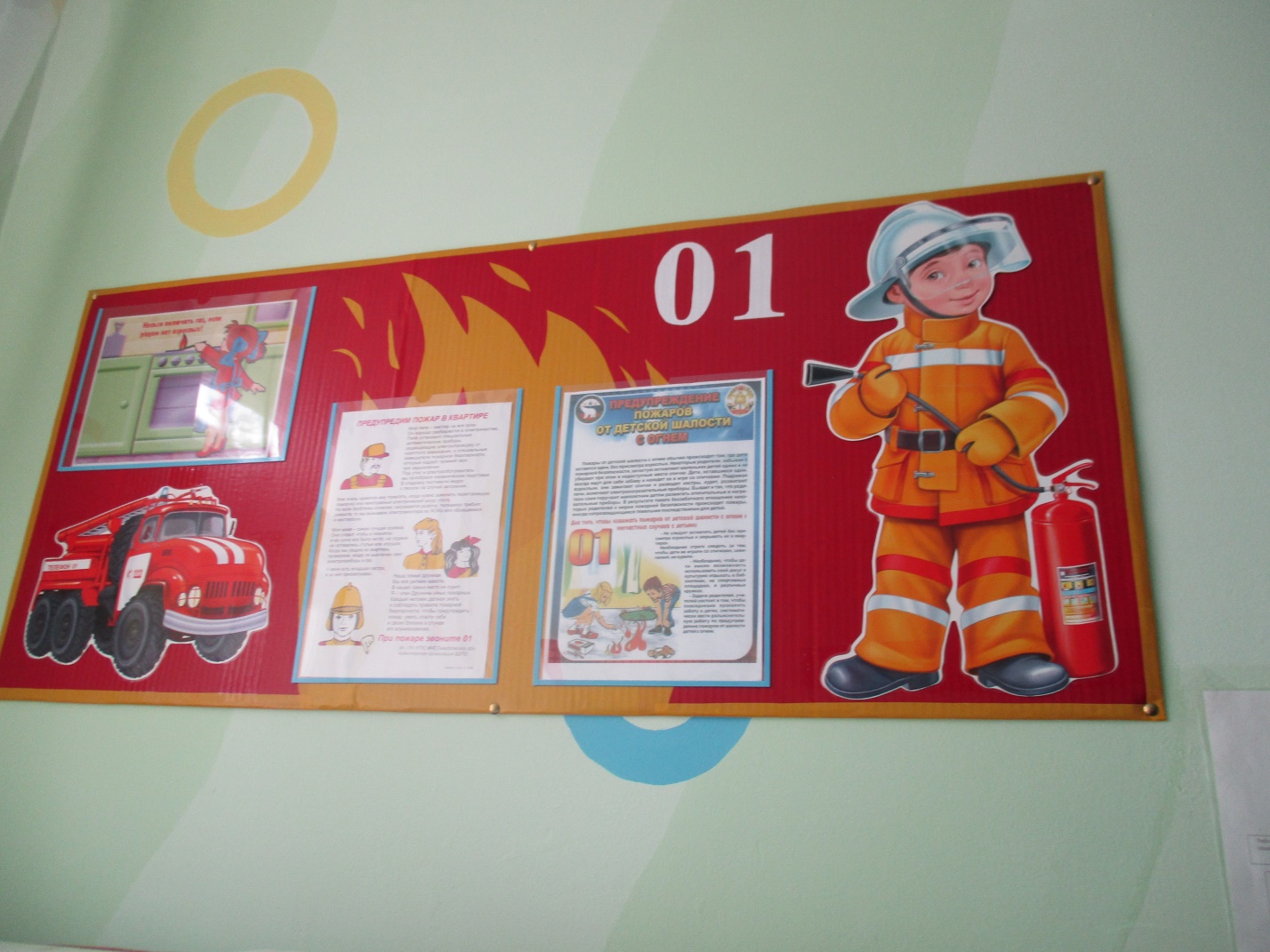 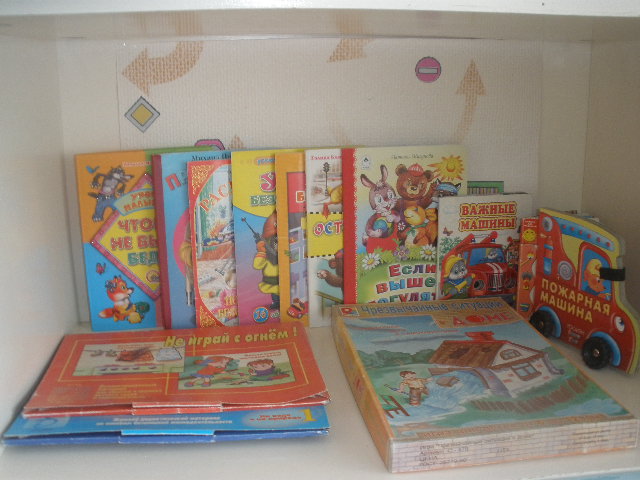 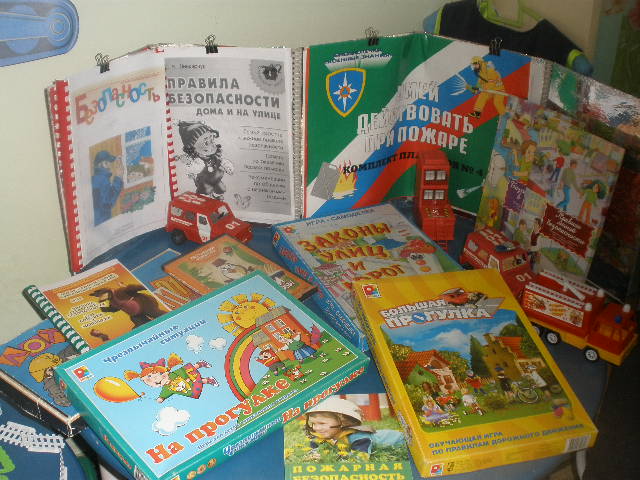 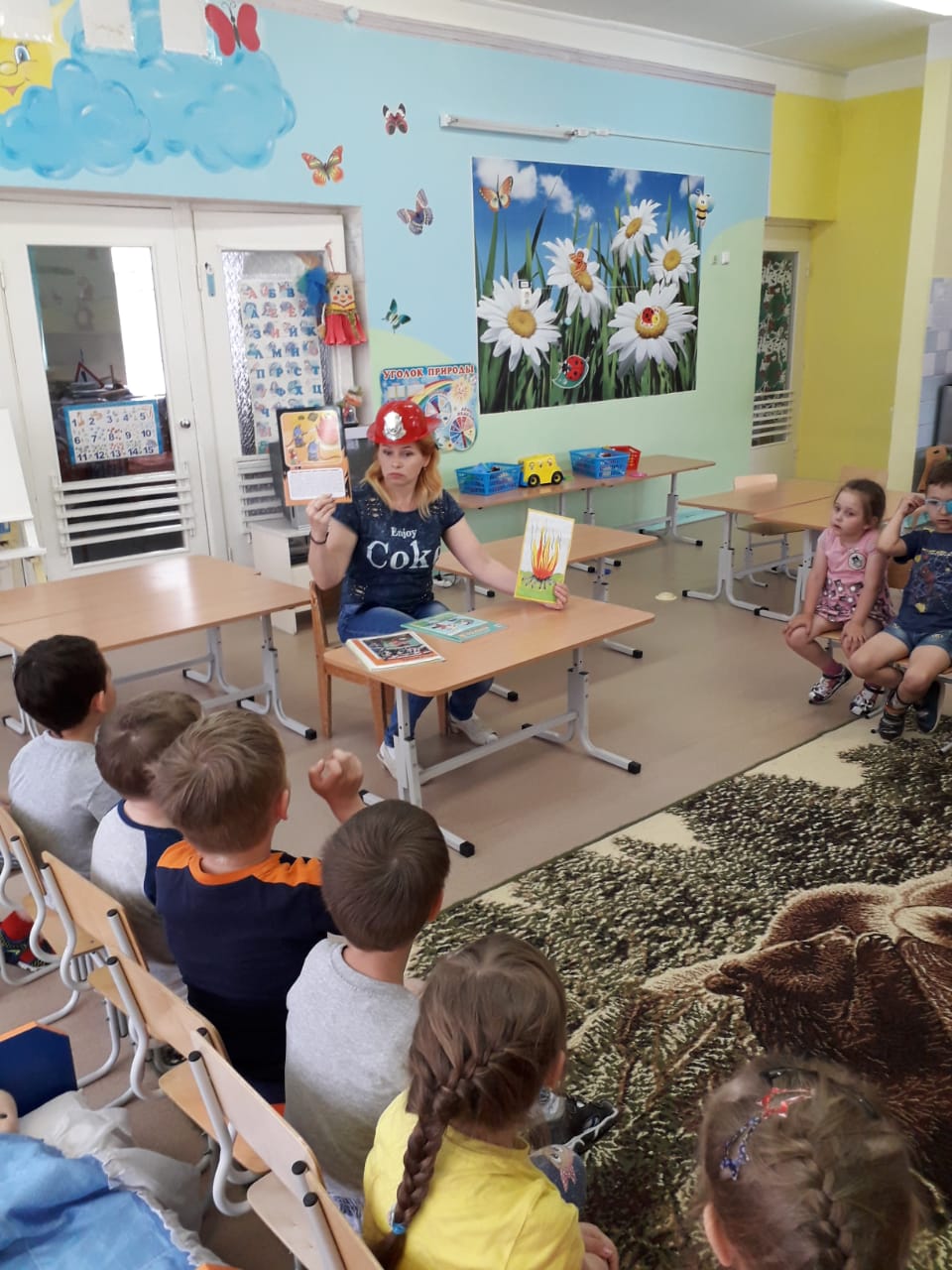 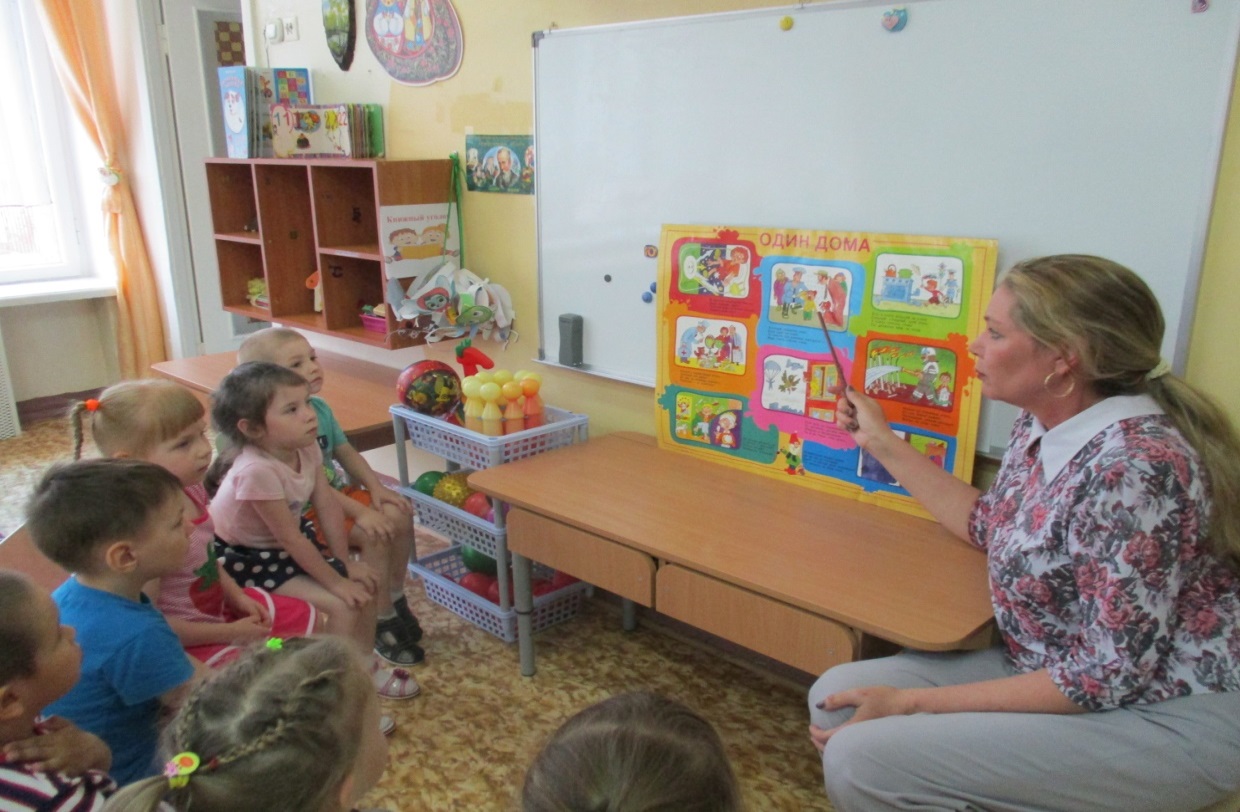 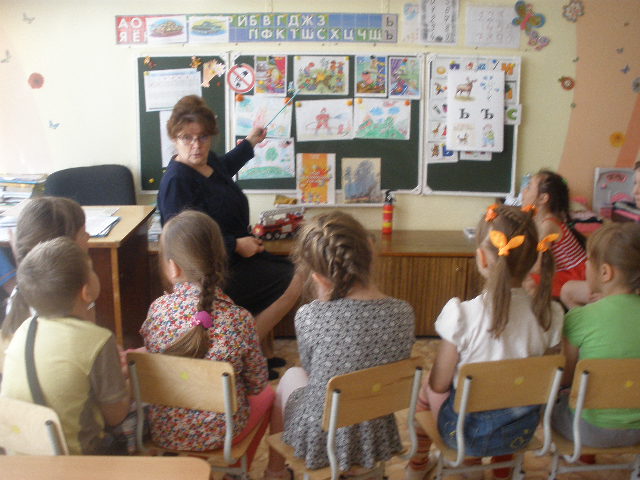 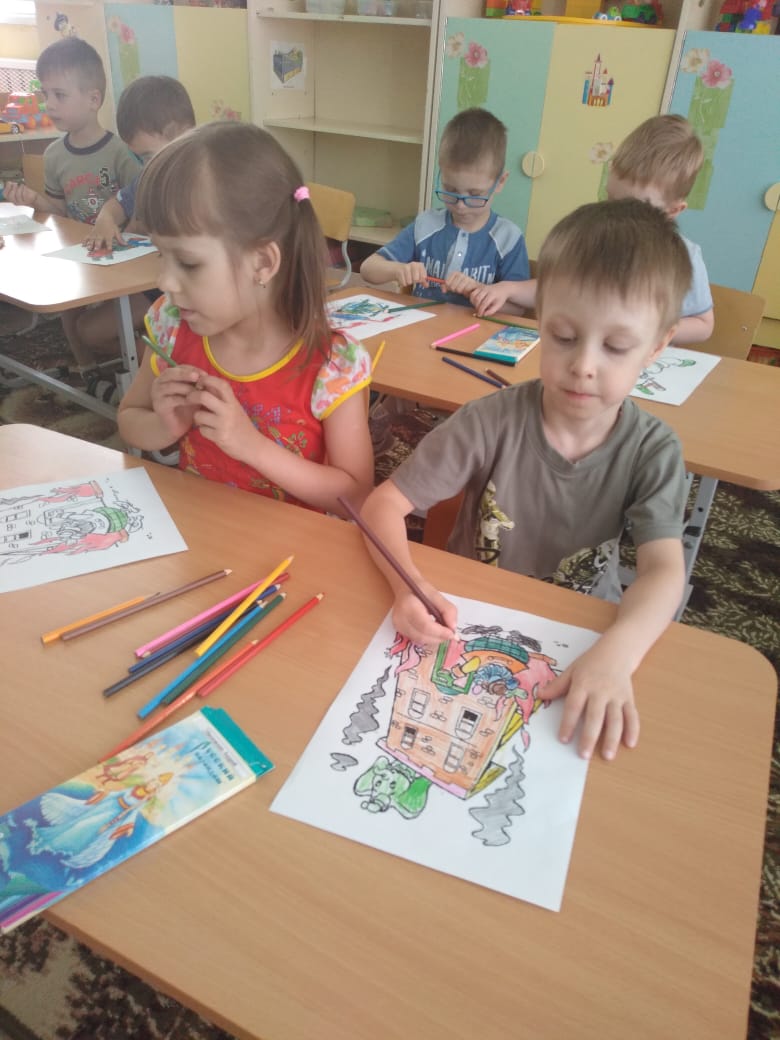 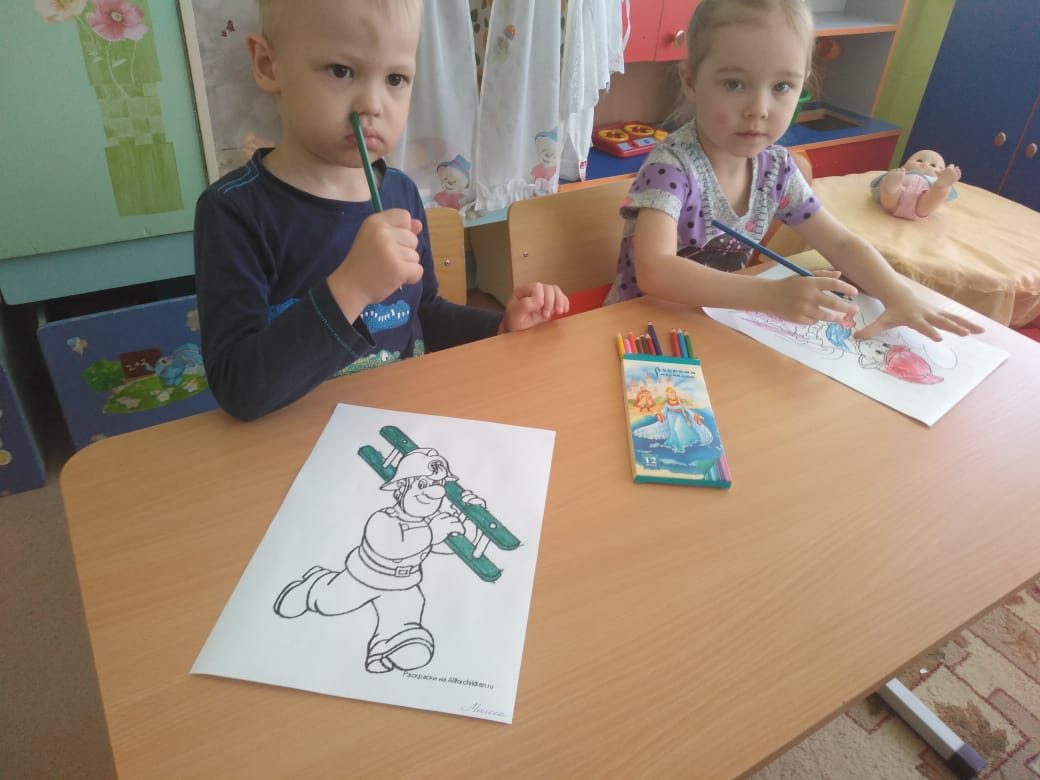 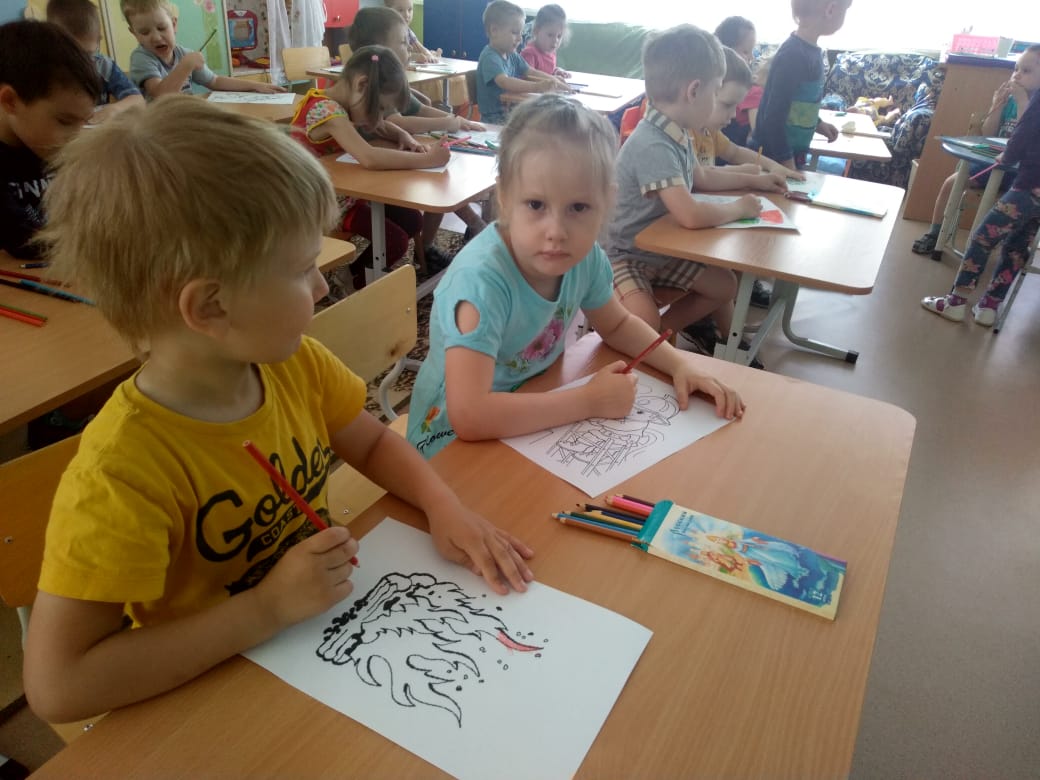 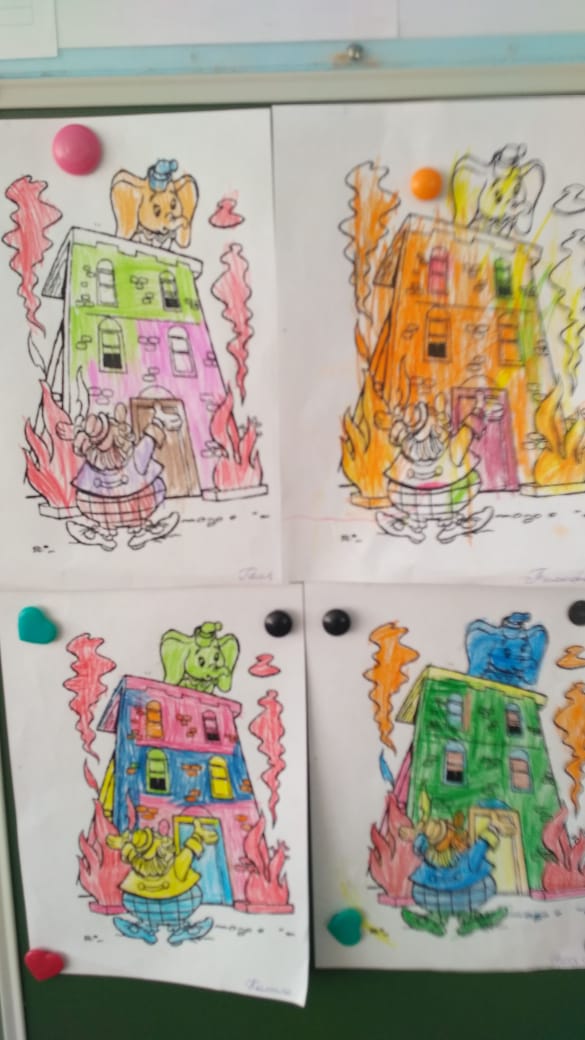 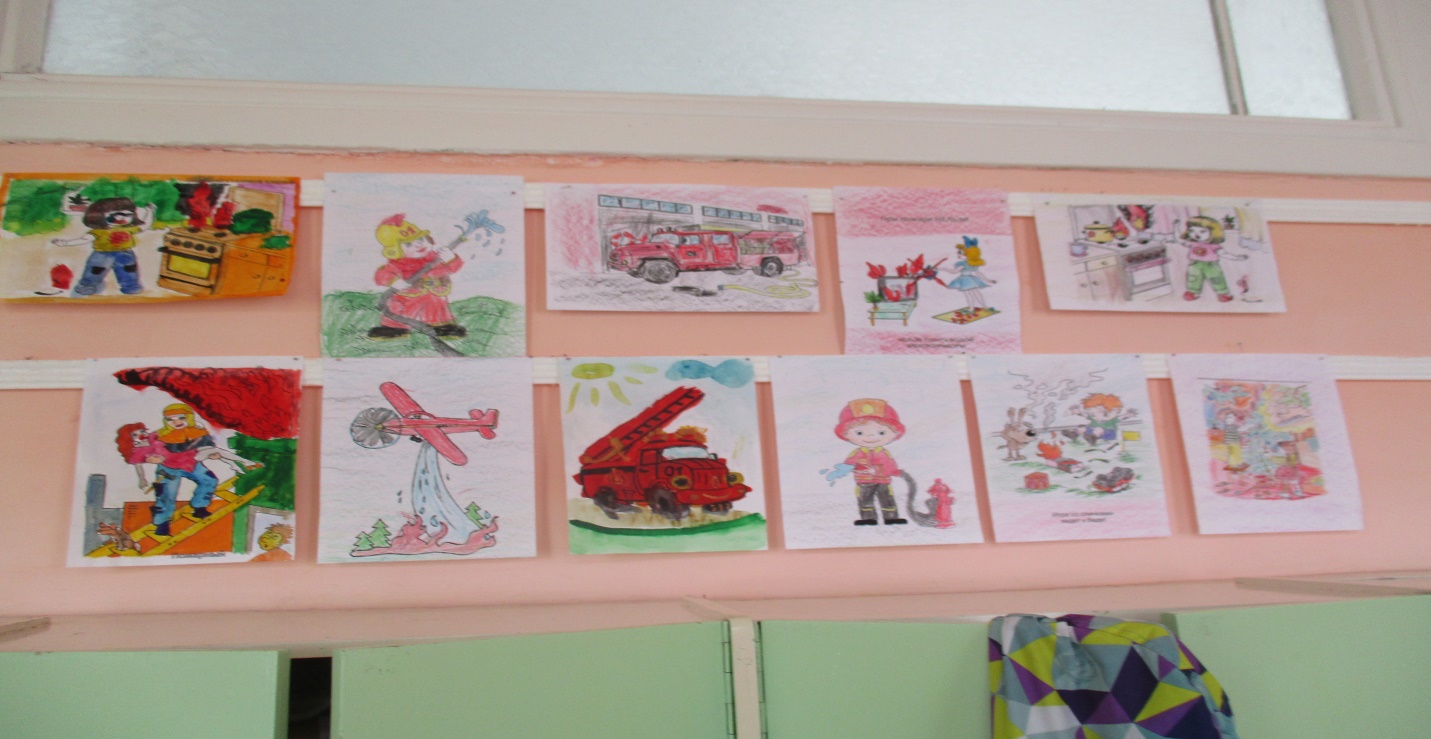 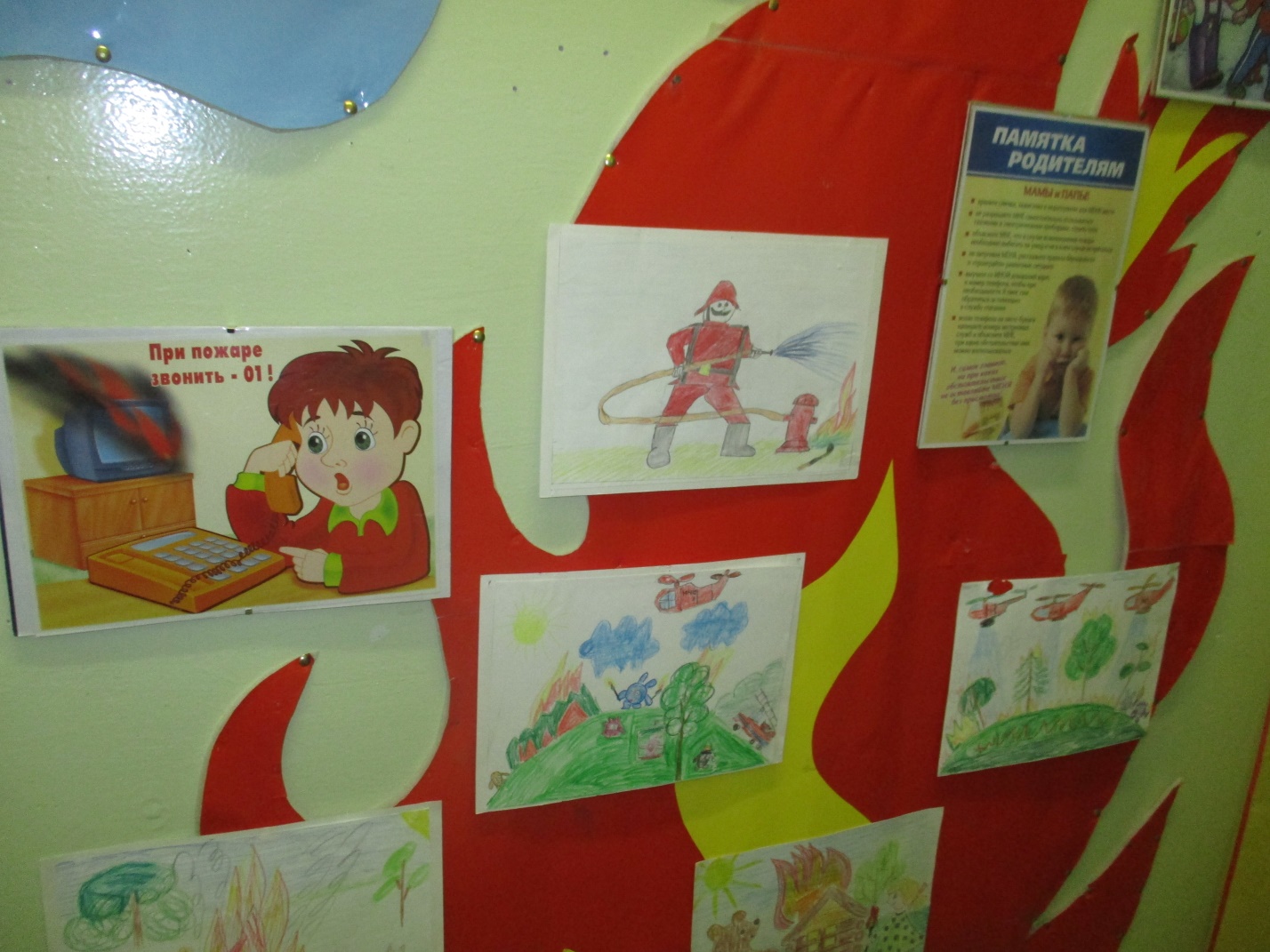 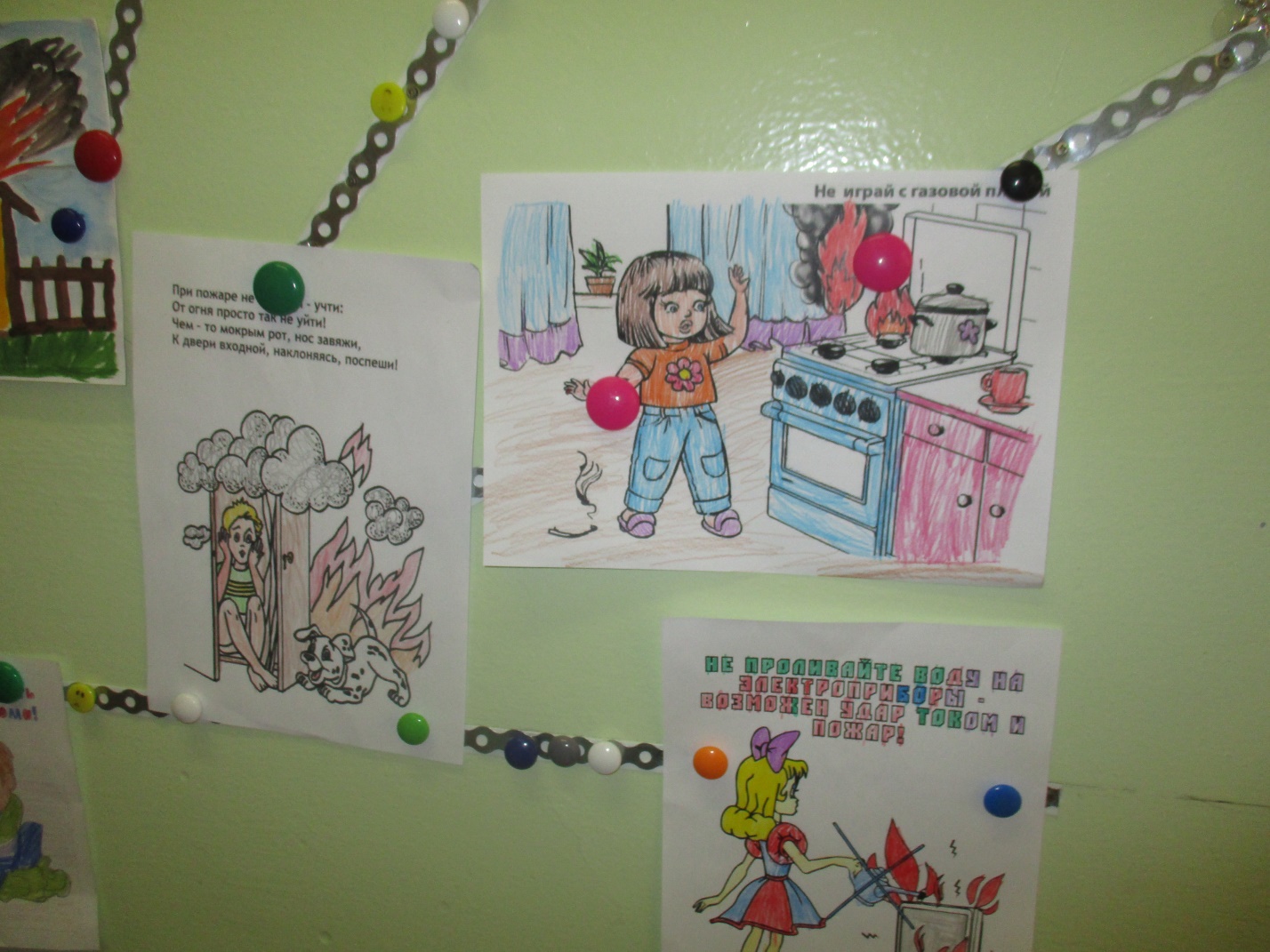 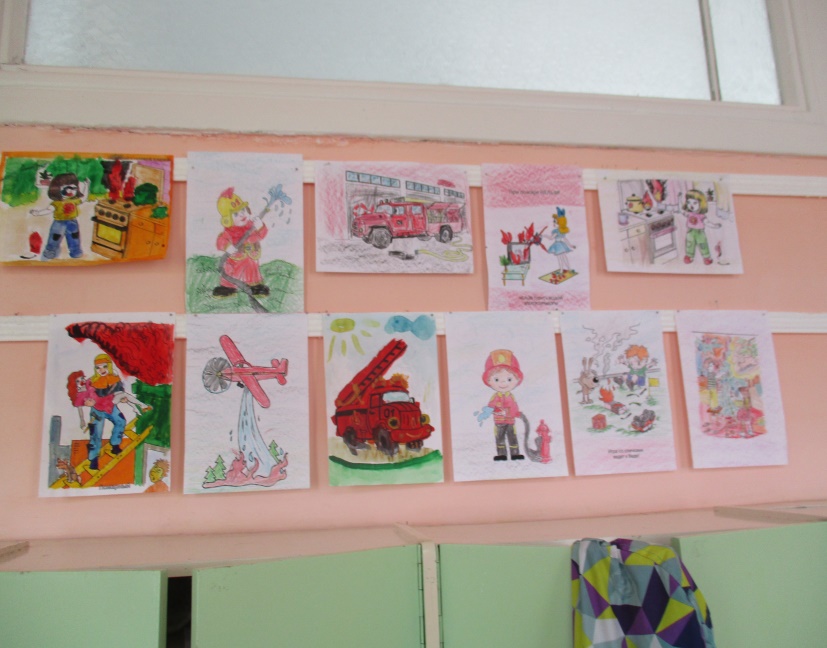 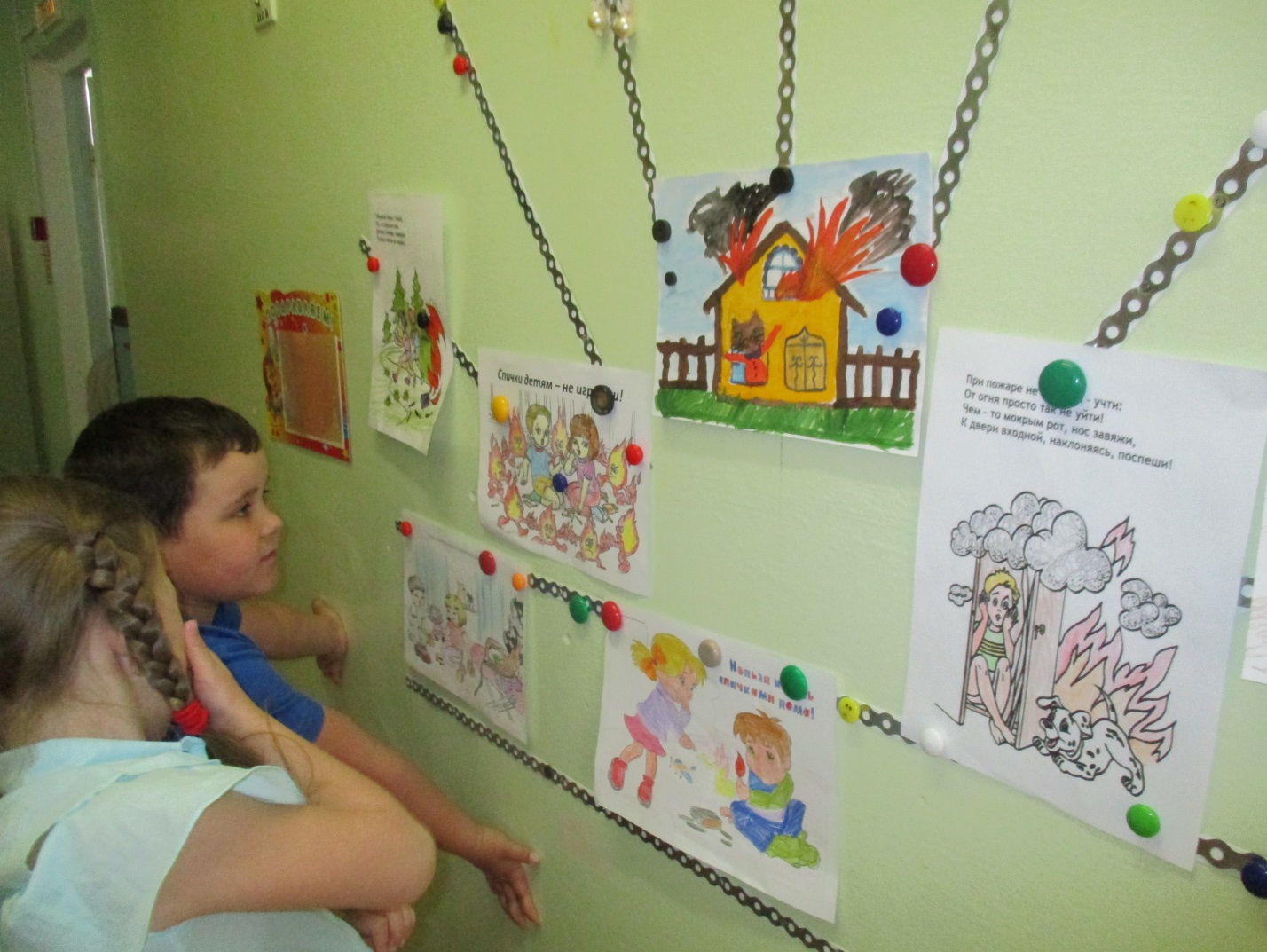 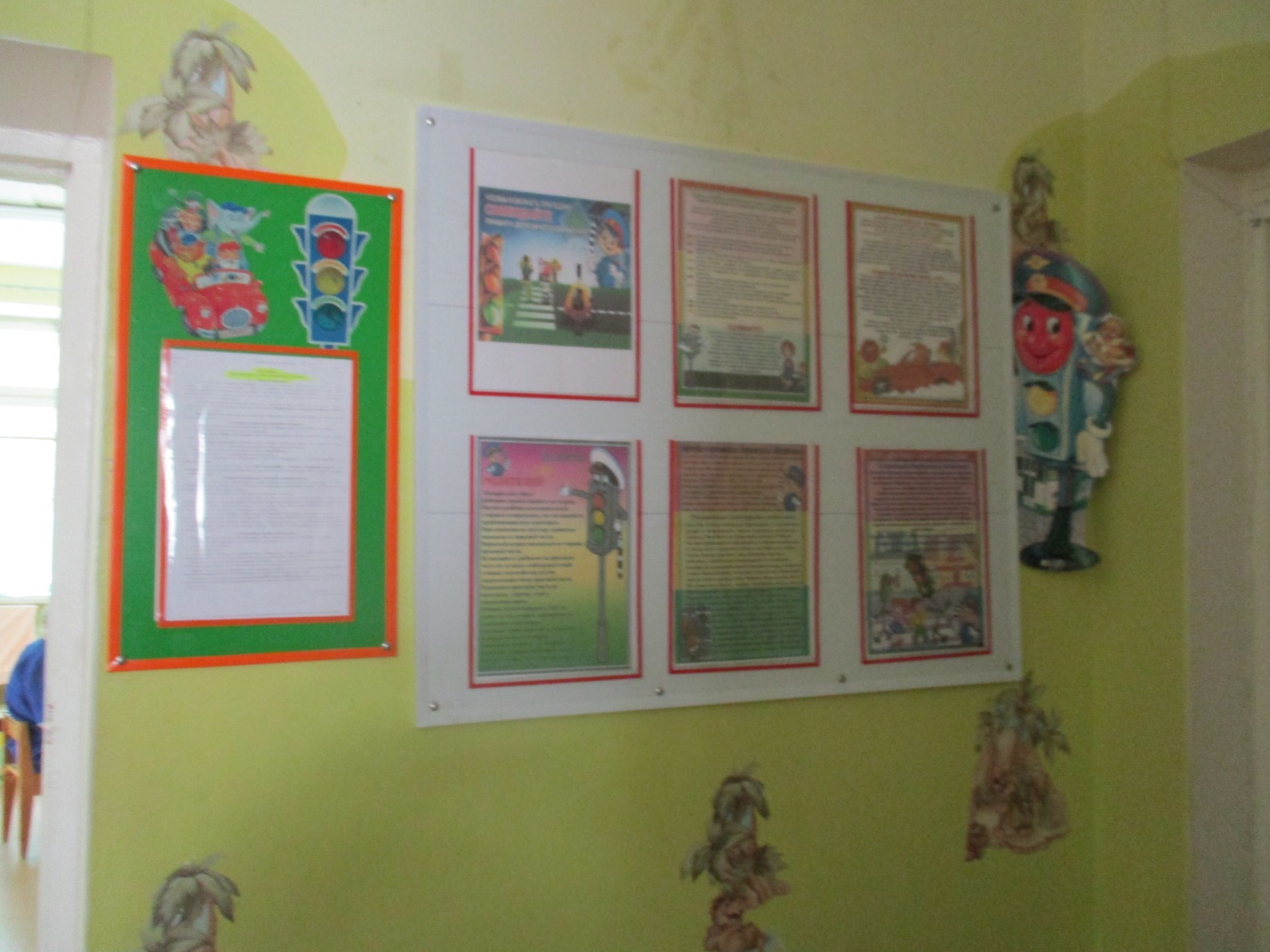 Правила дорожного движения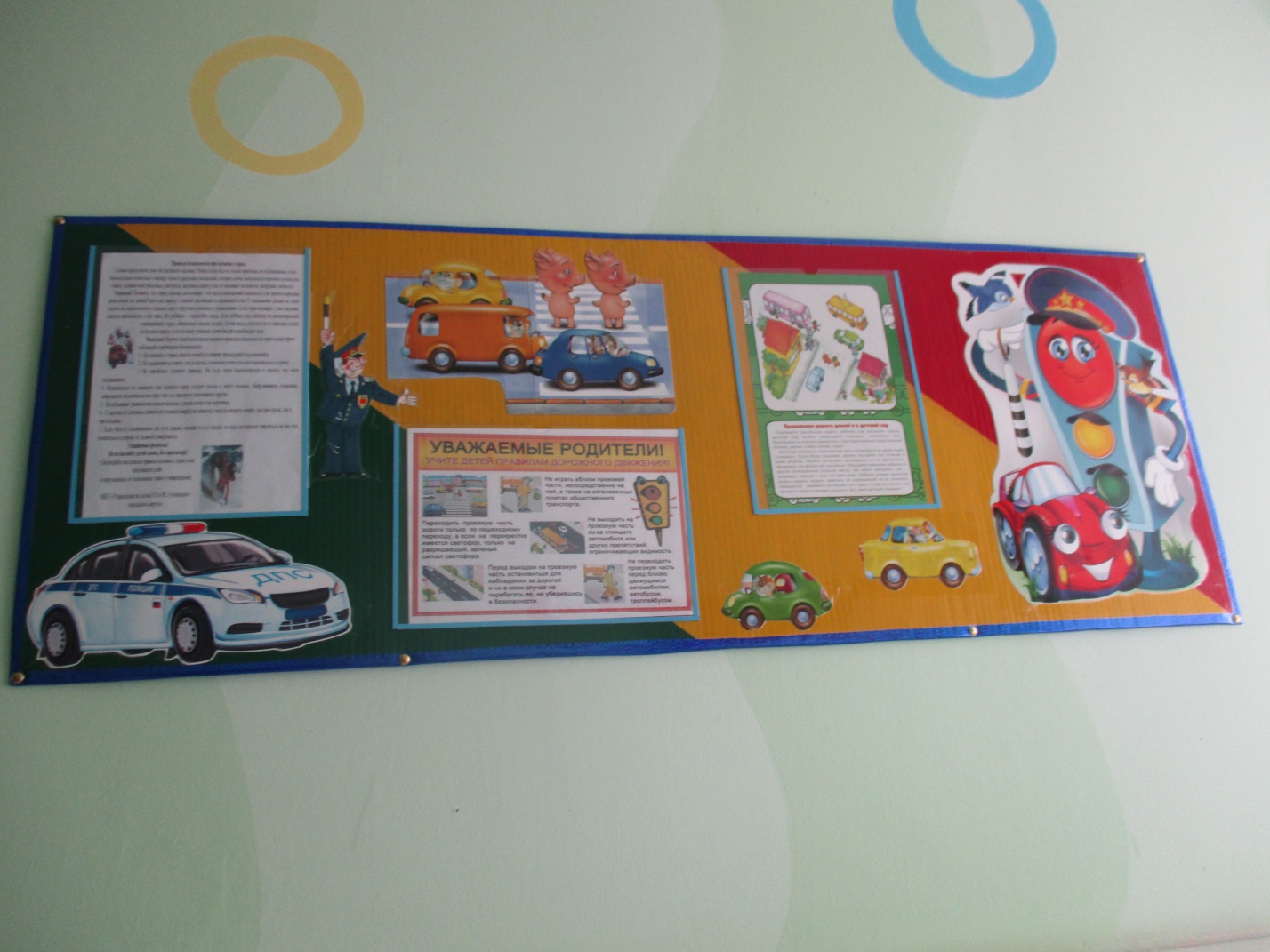 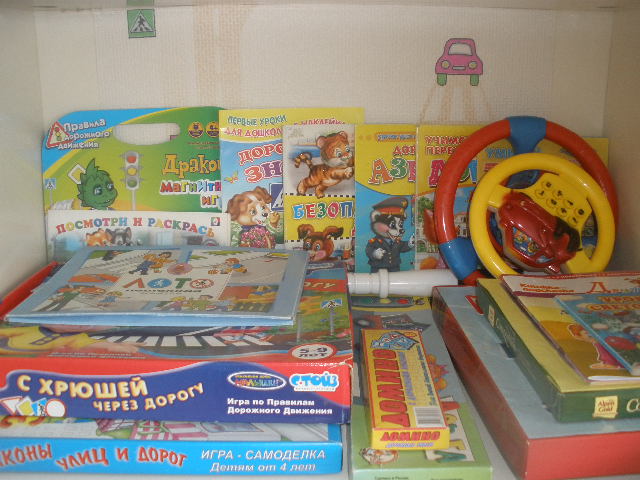 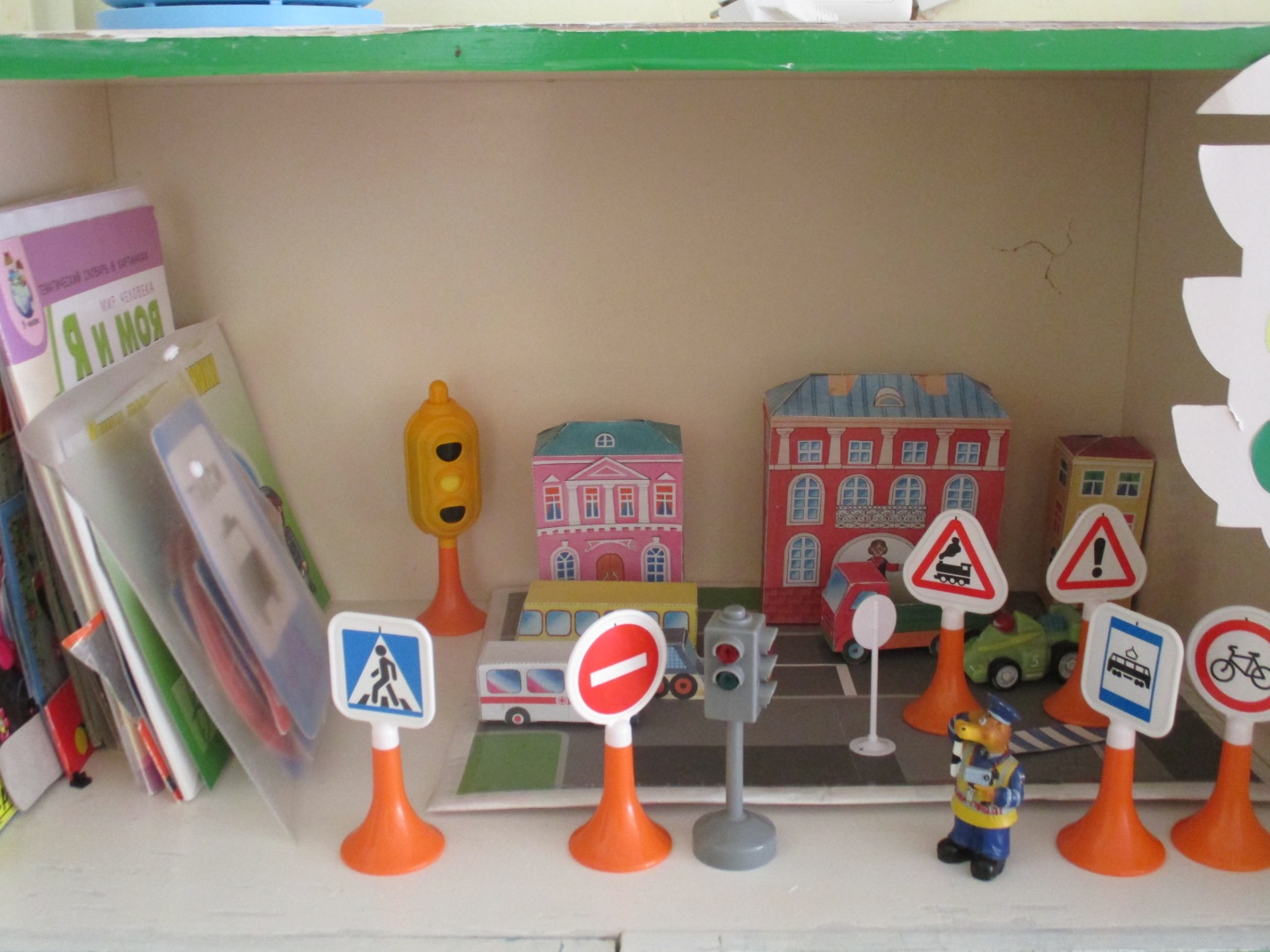 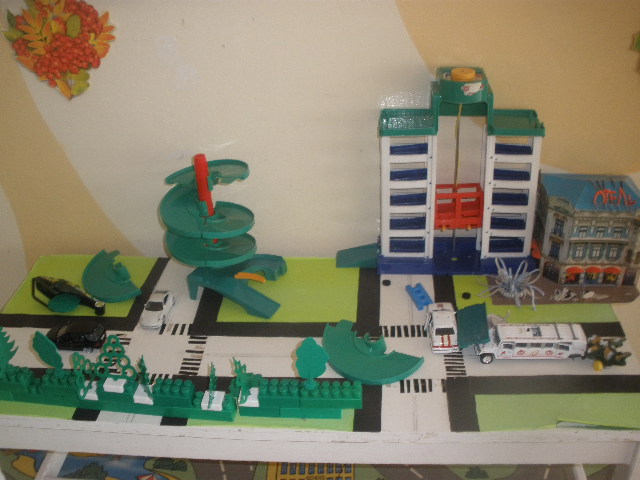 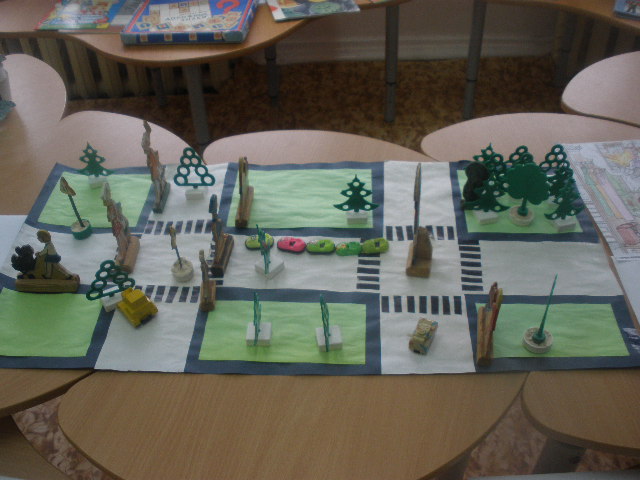 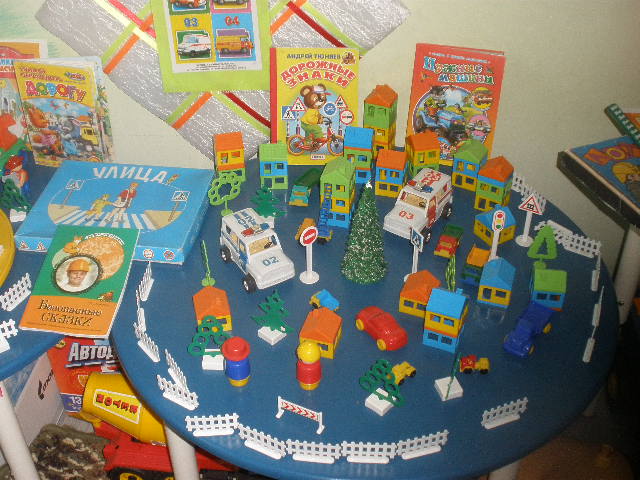 Выставка методической литературы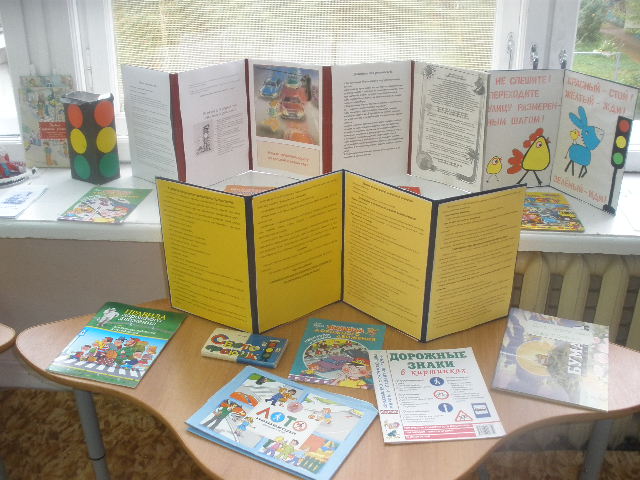 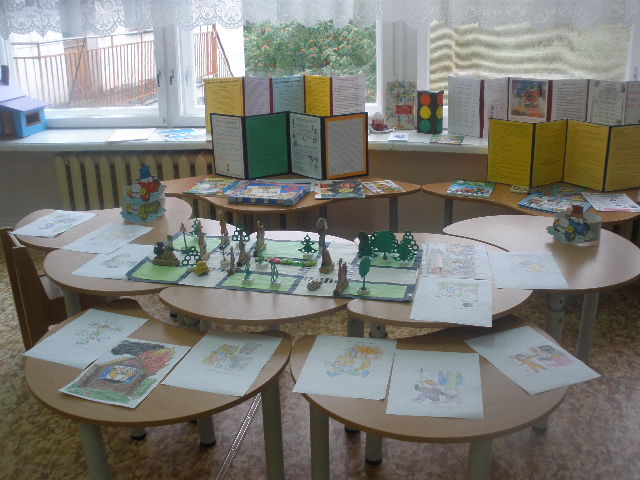 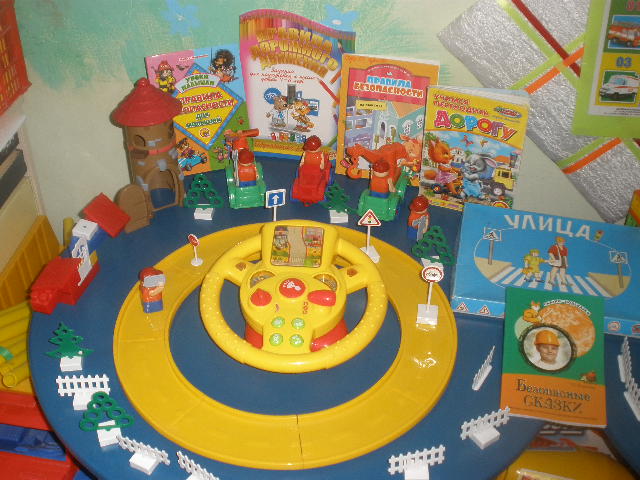 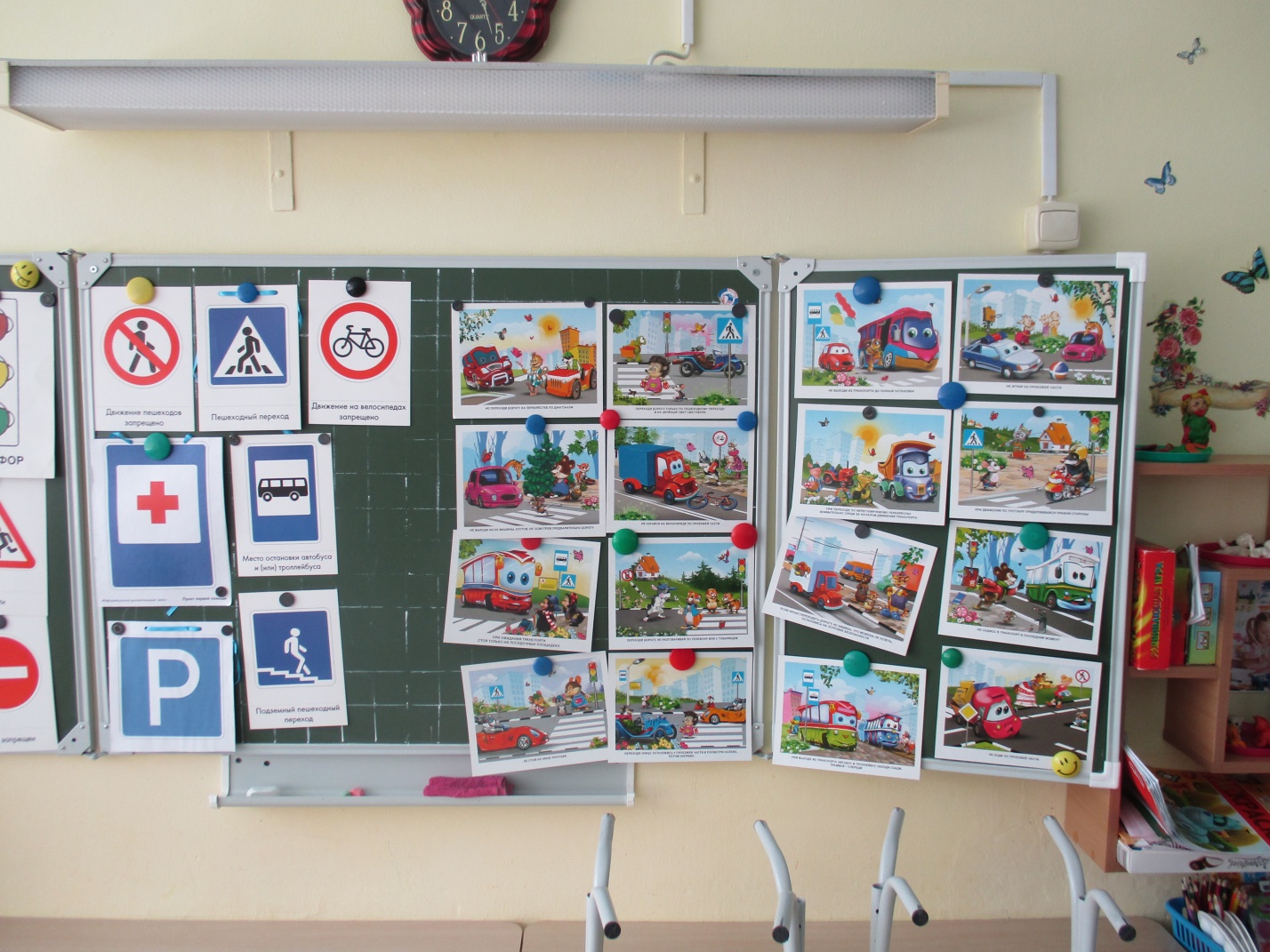 Выставка рисунков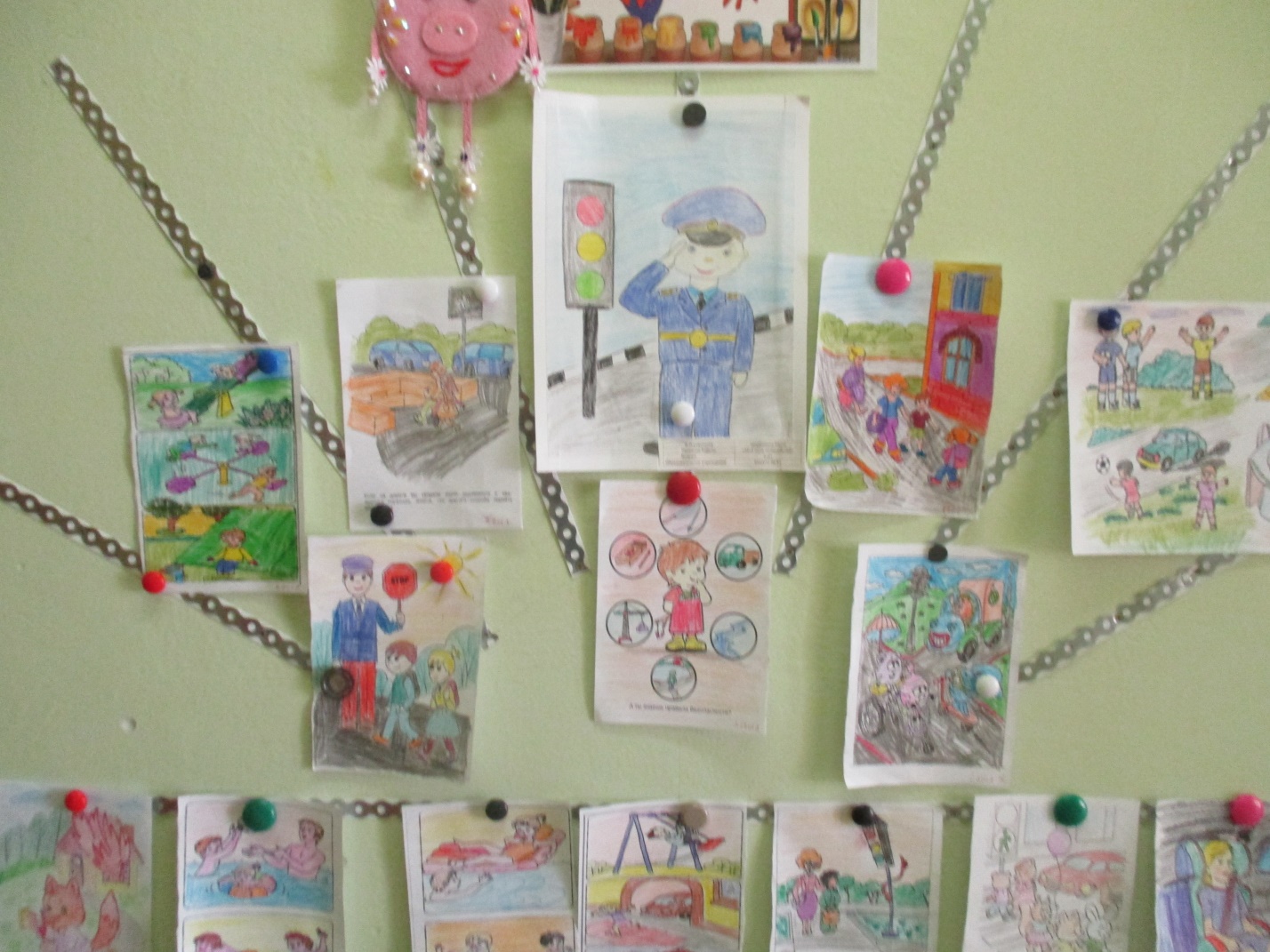 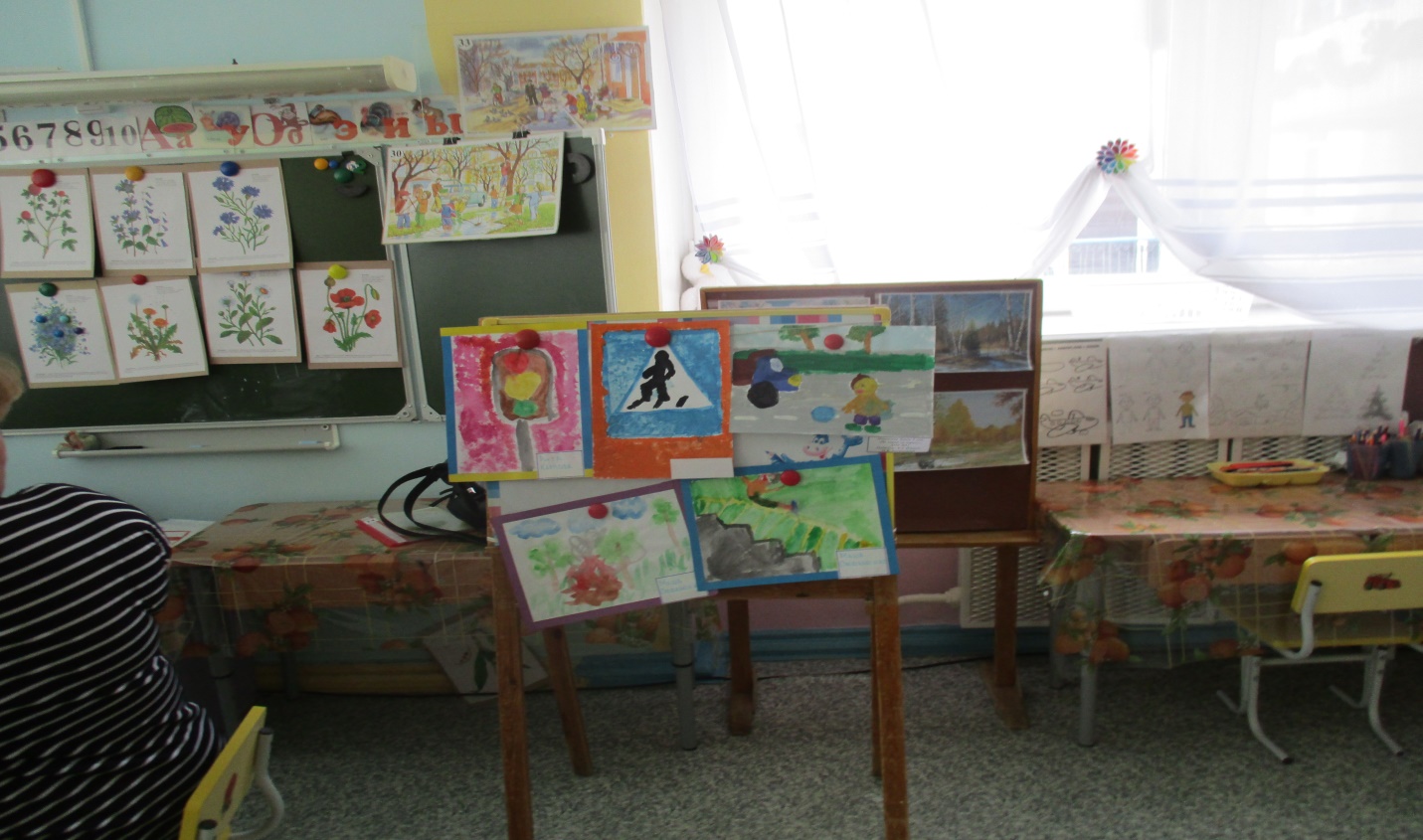 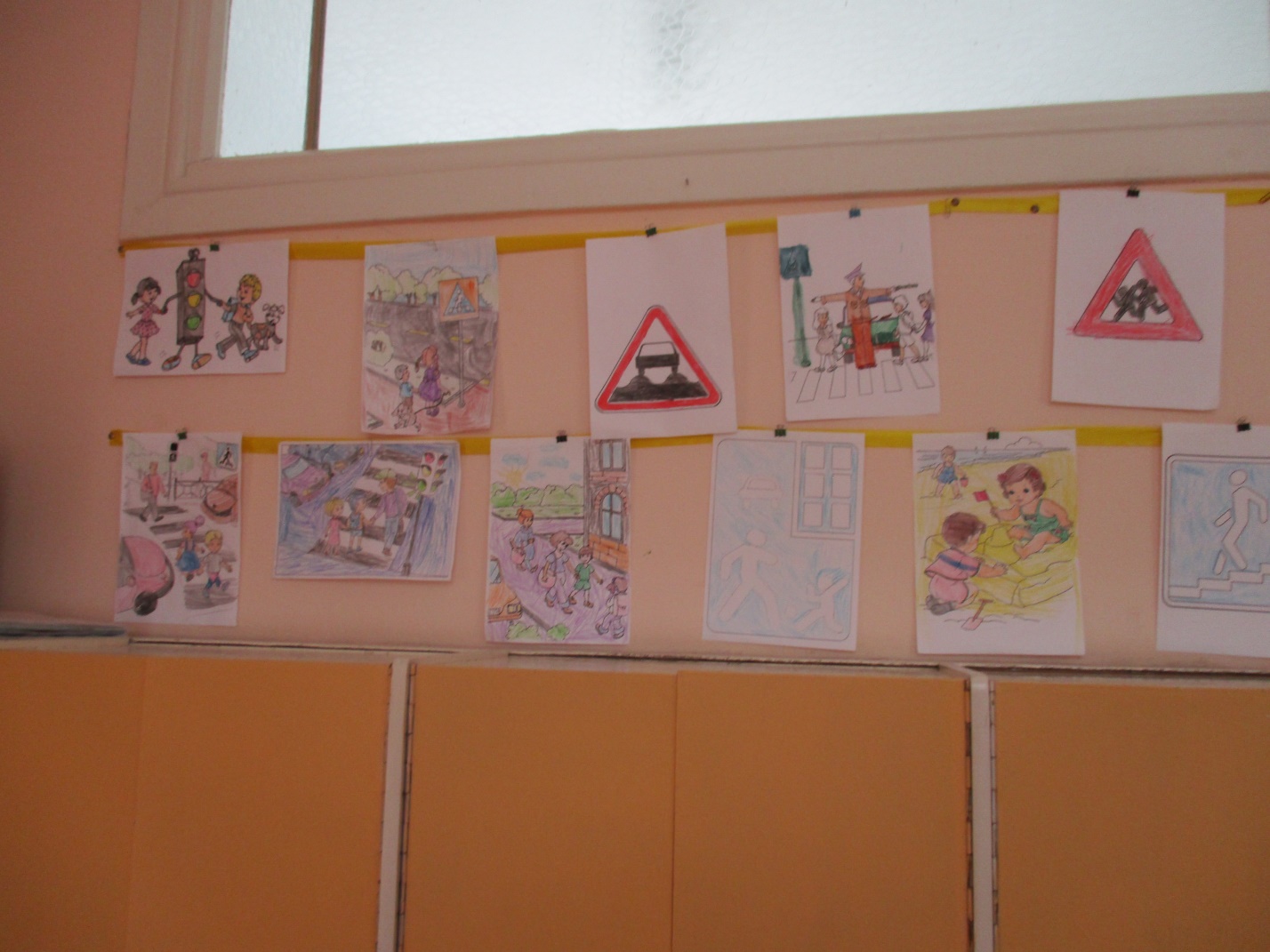 Планетарий «Страна дорожного движения»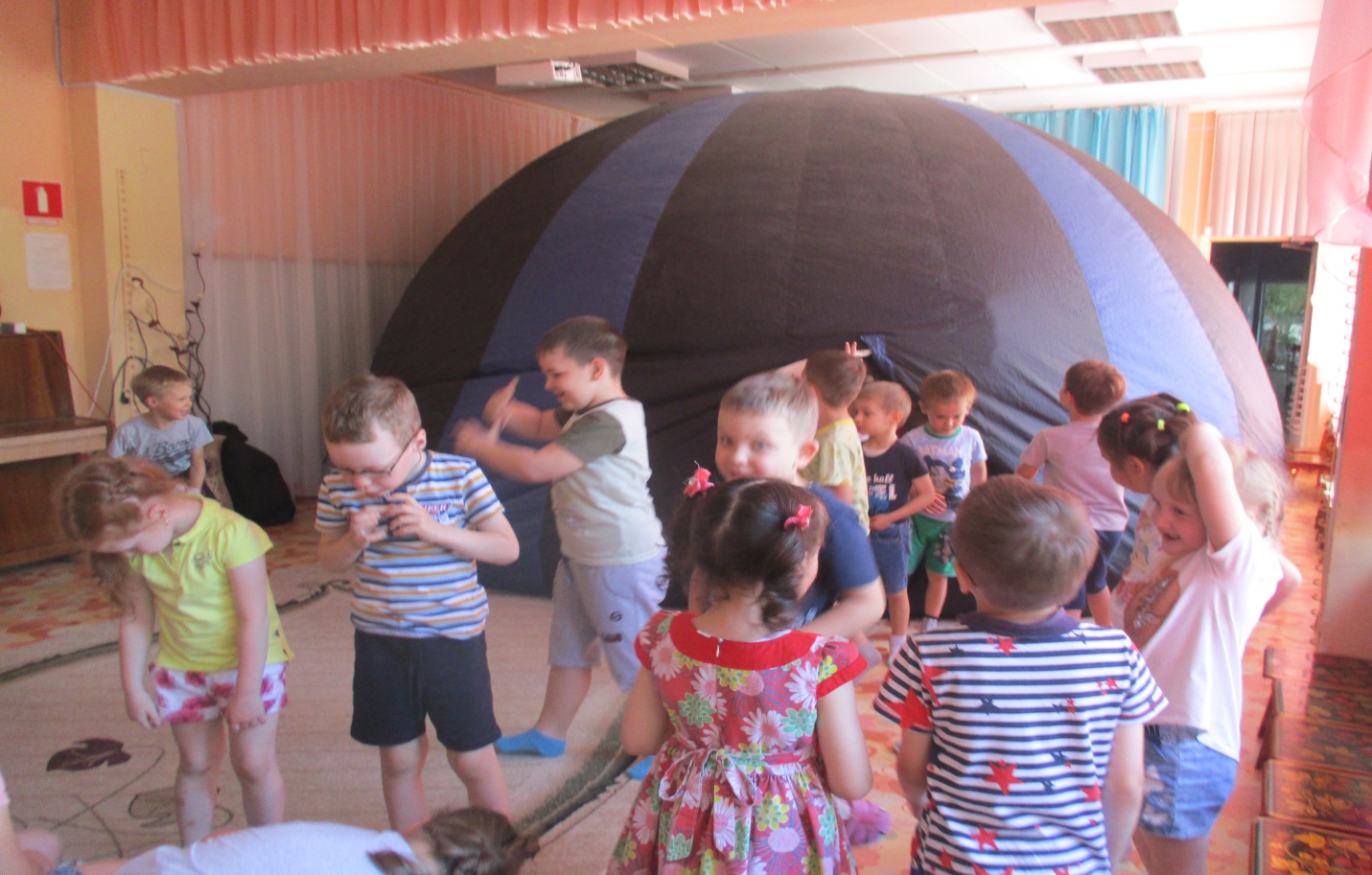 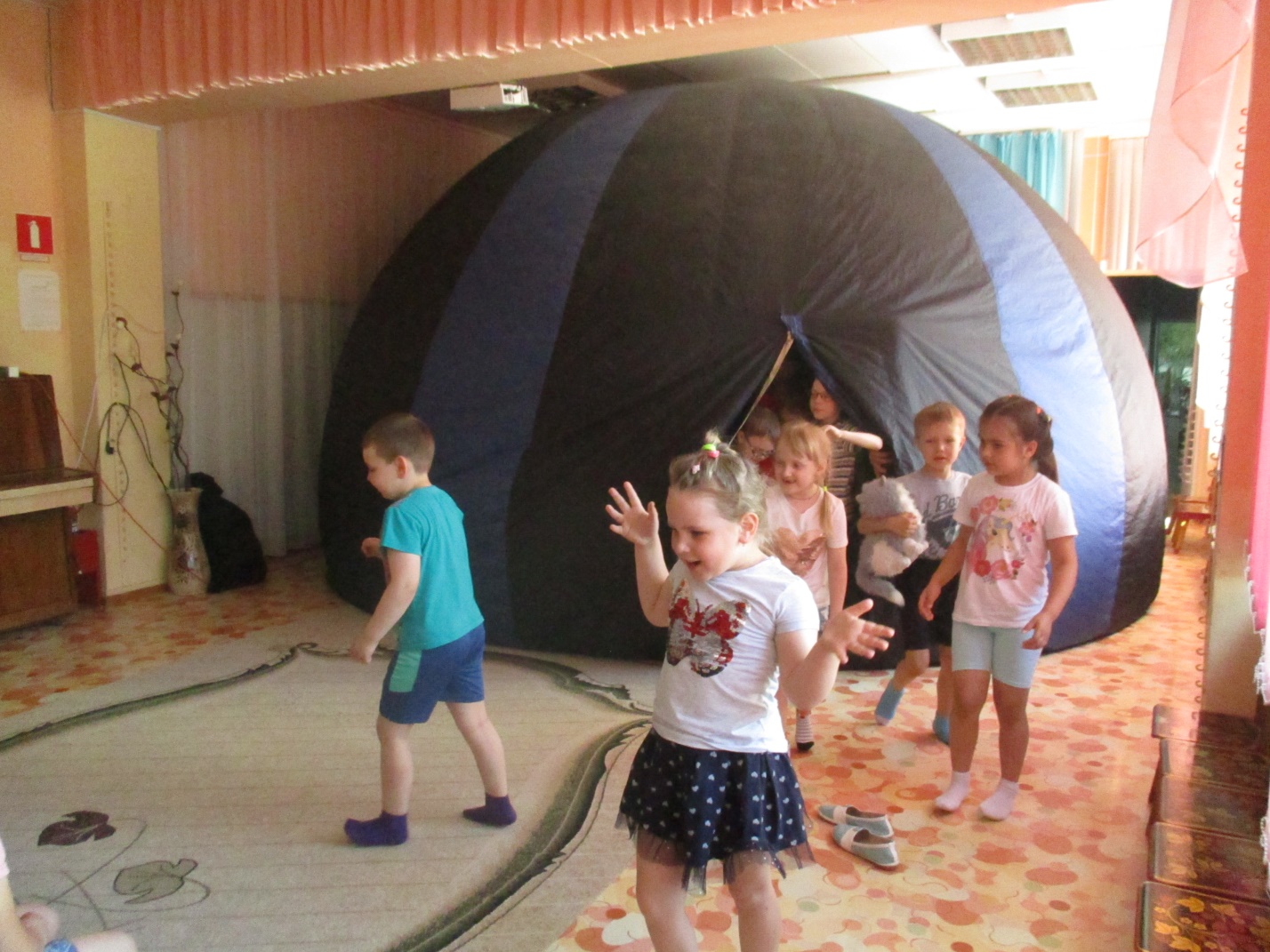 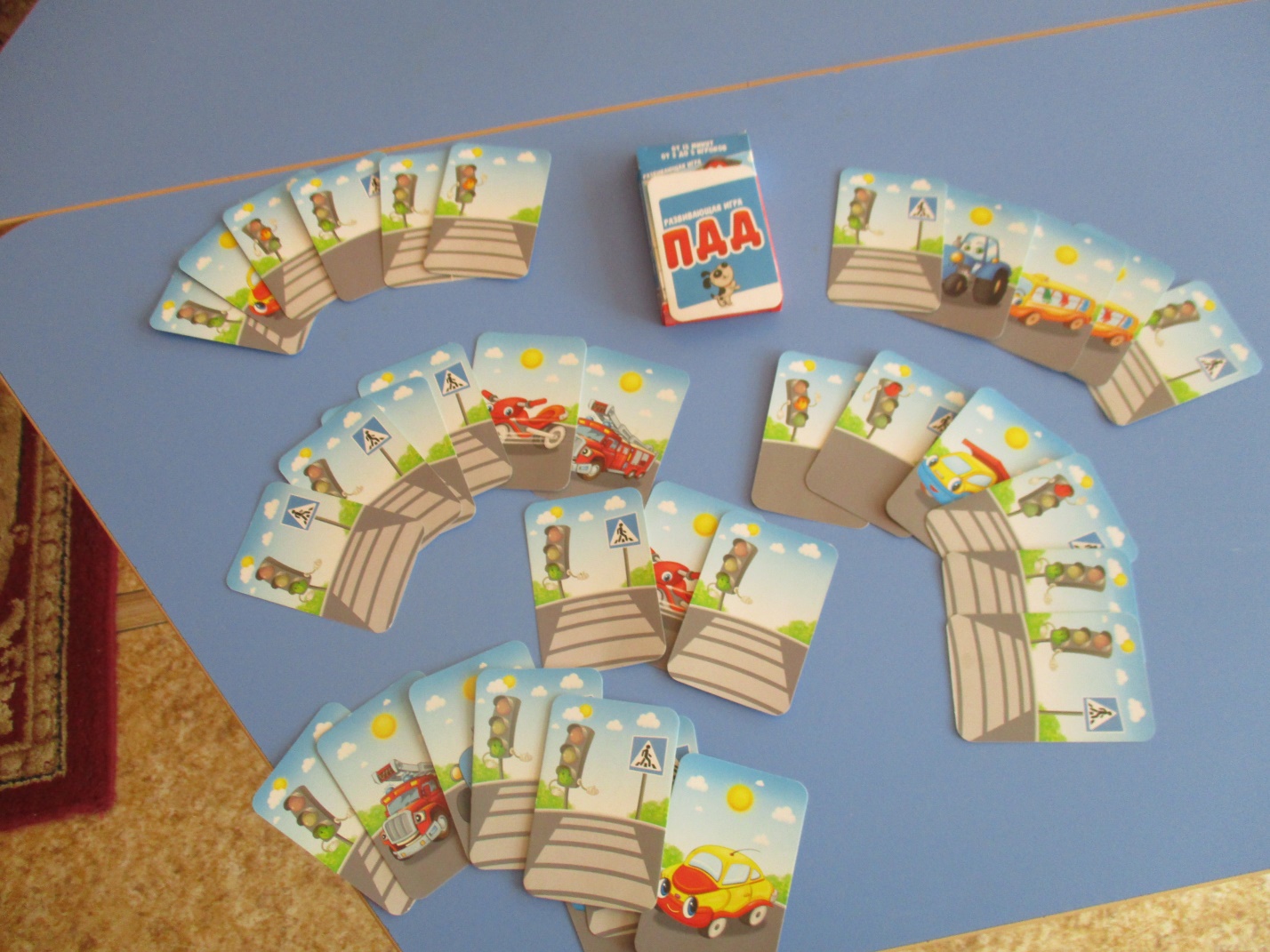 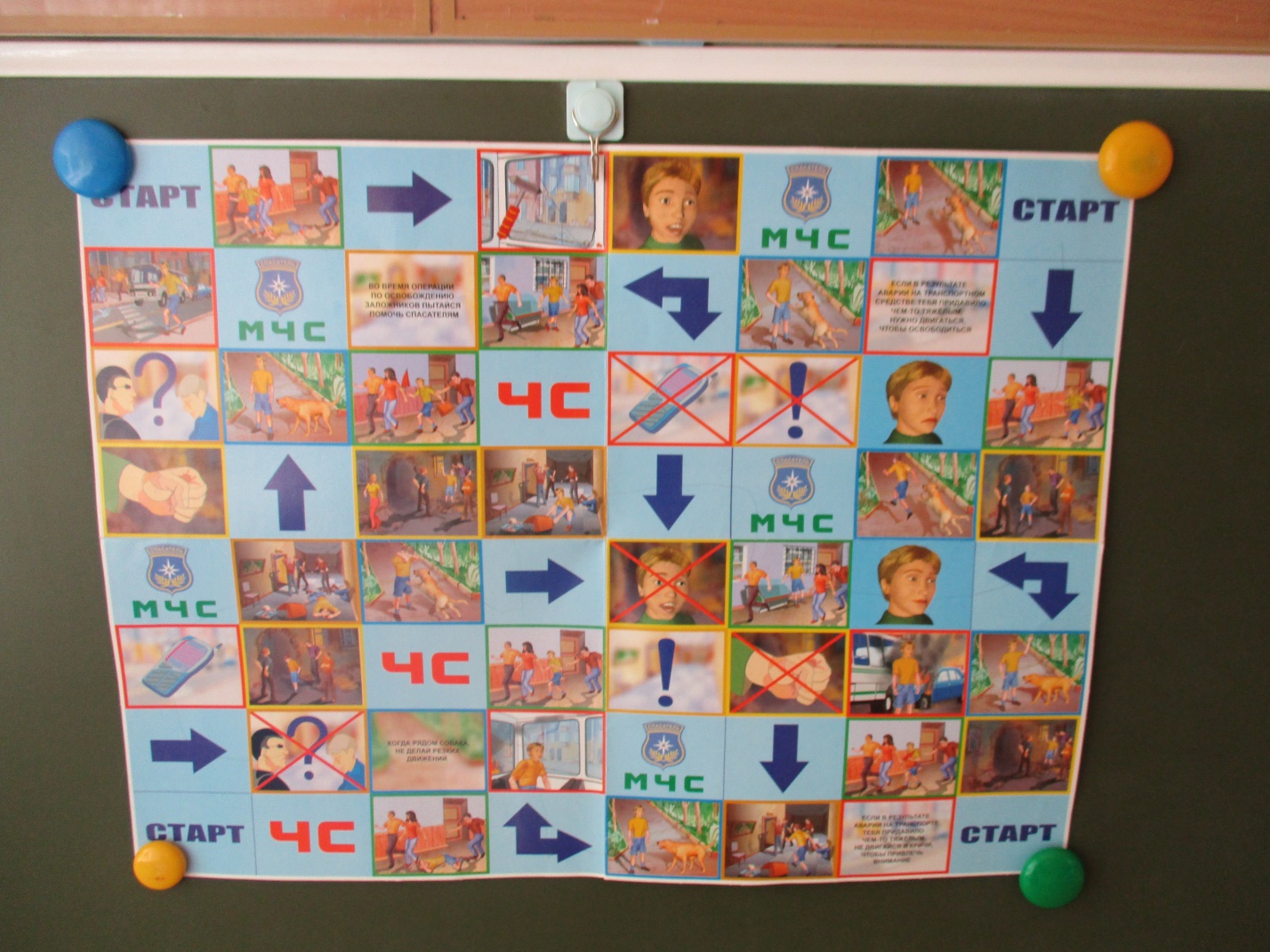 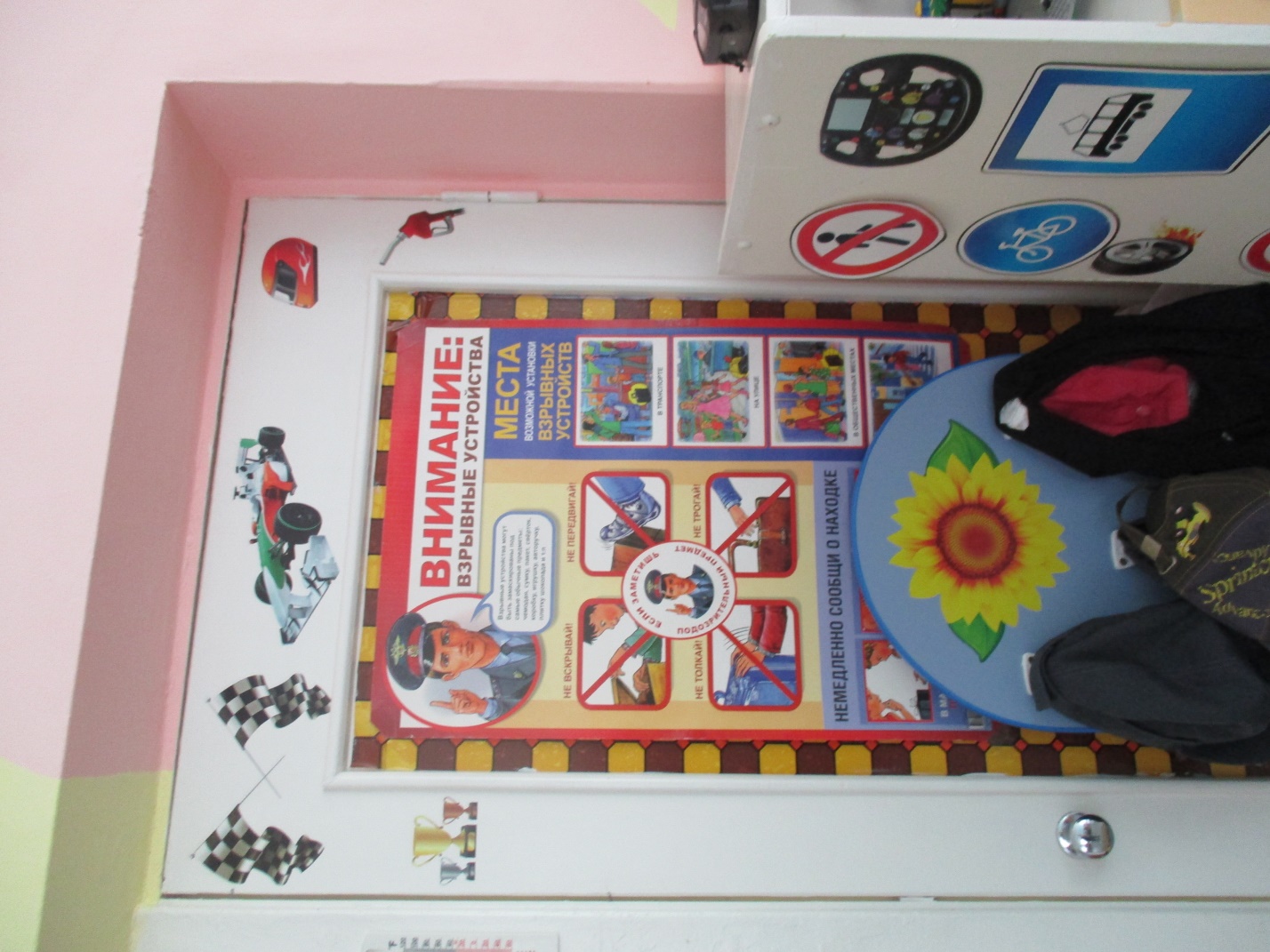 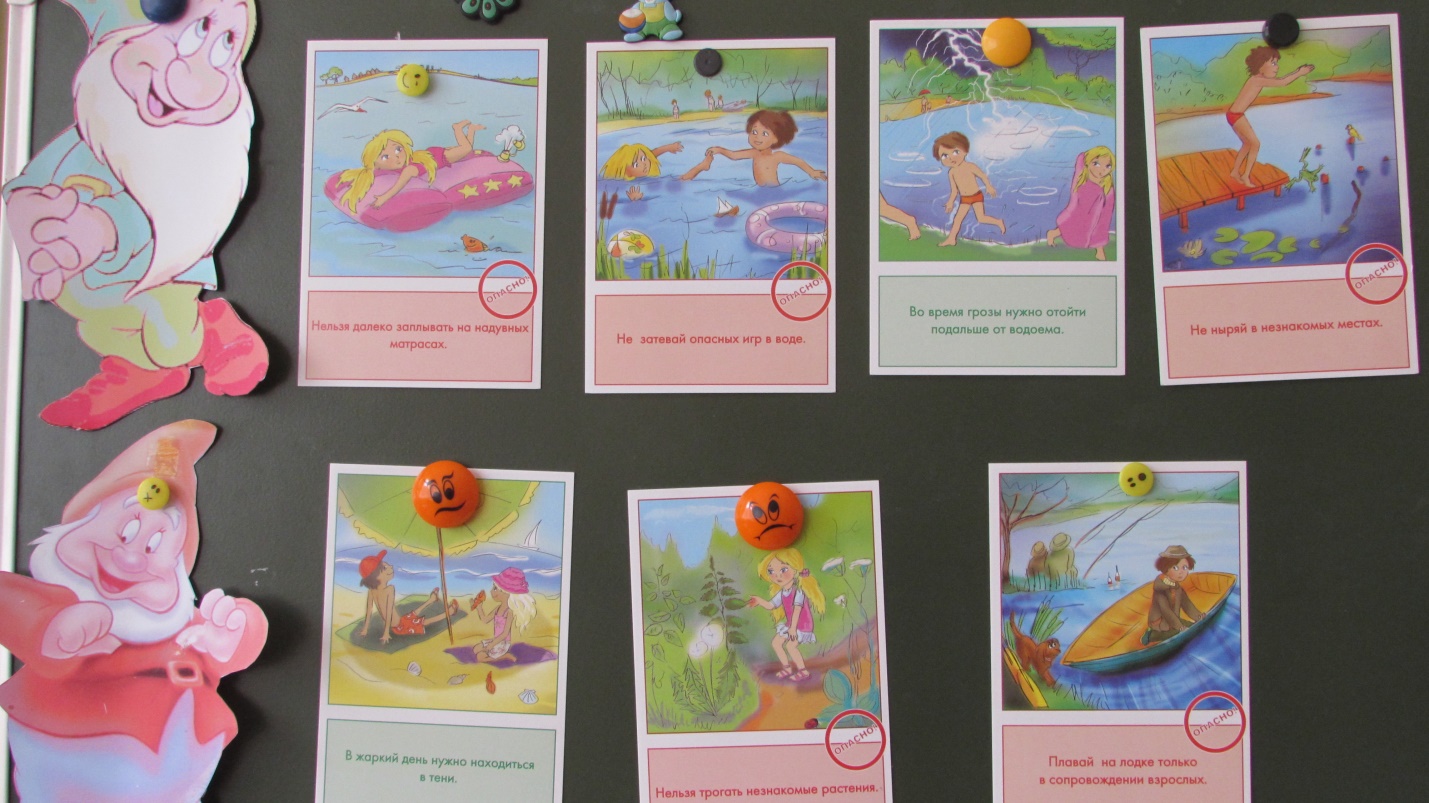 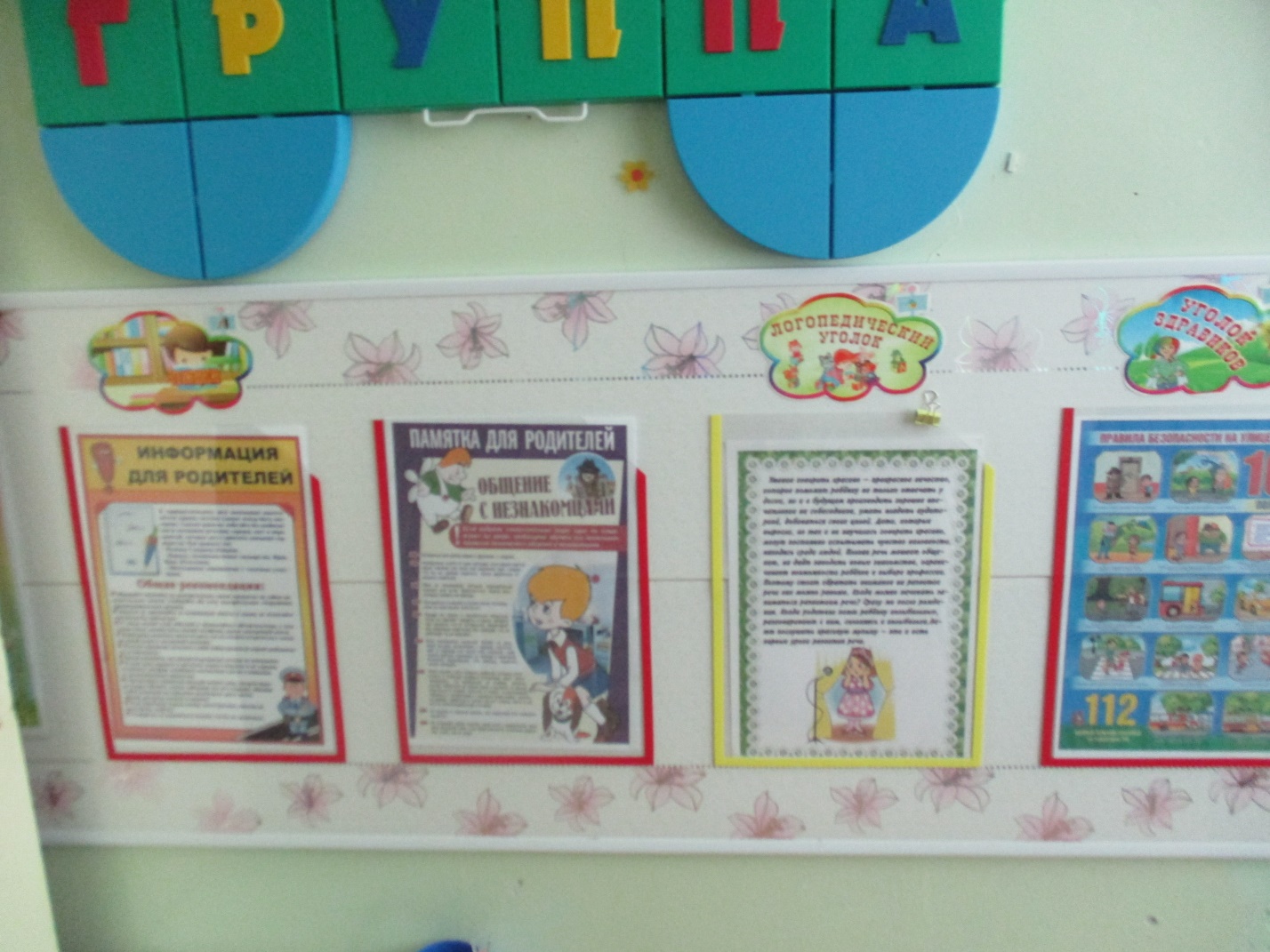 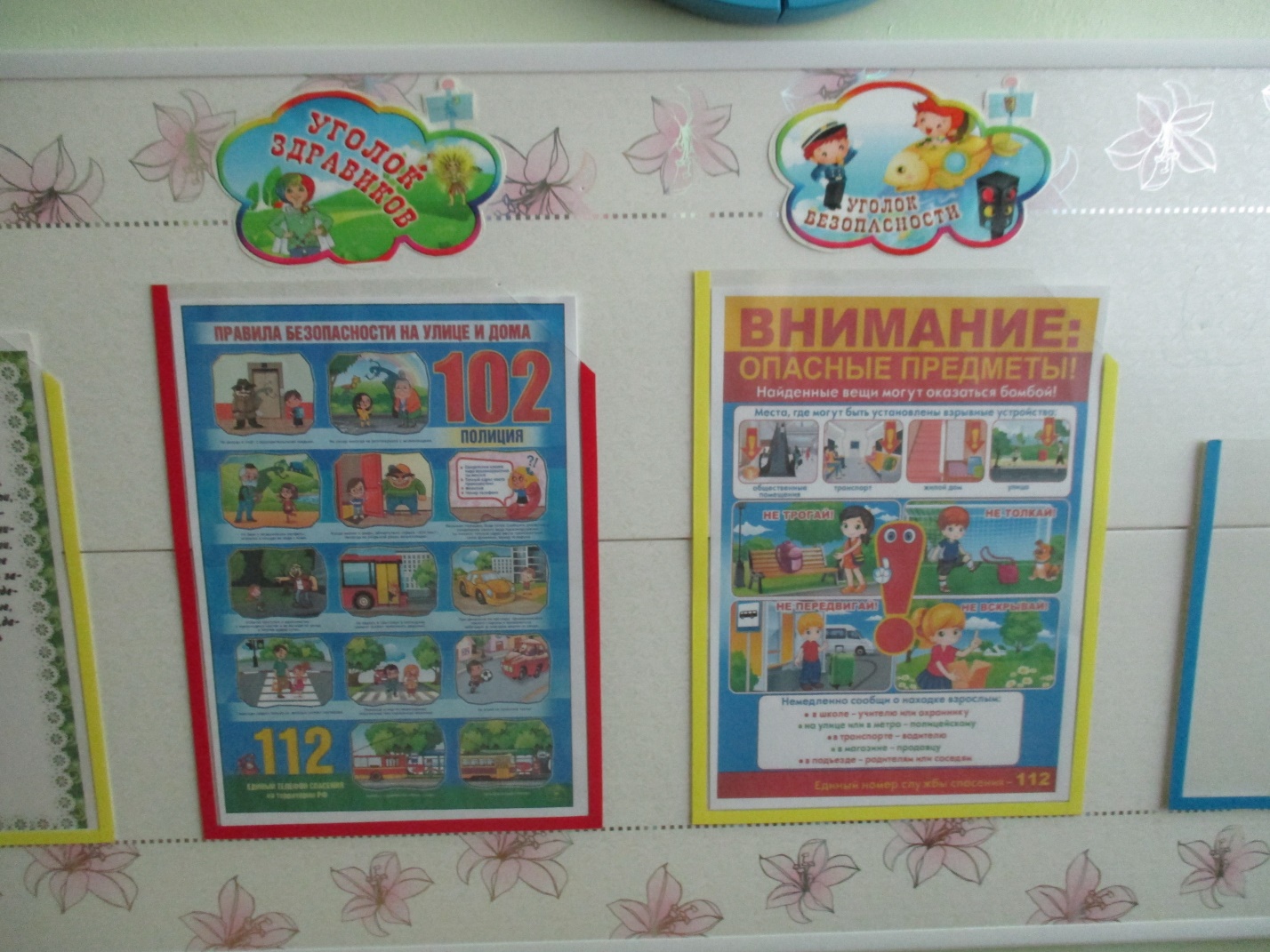 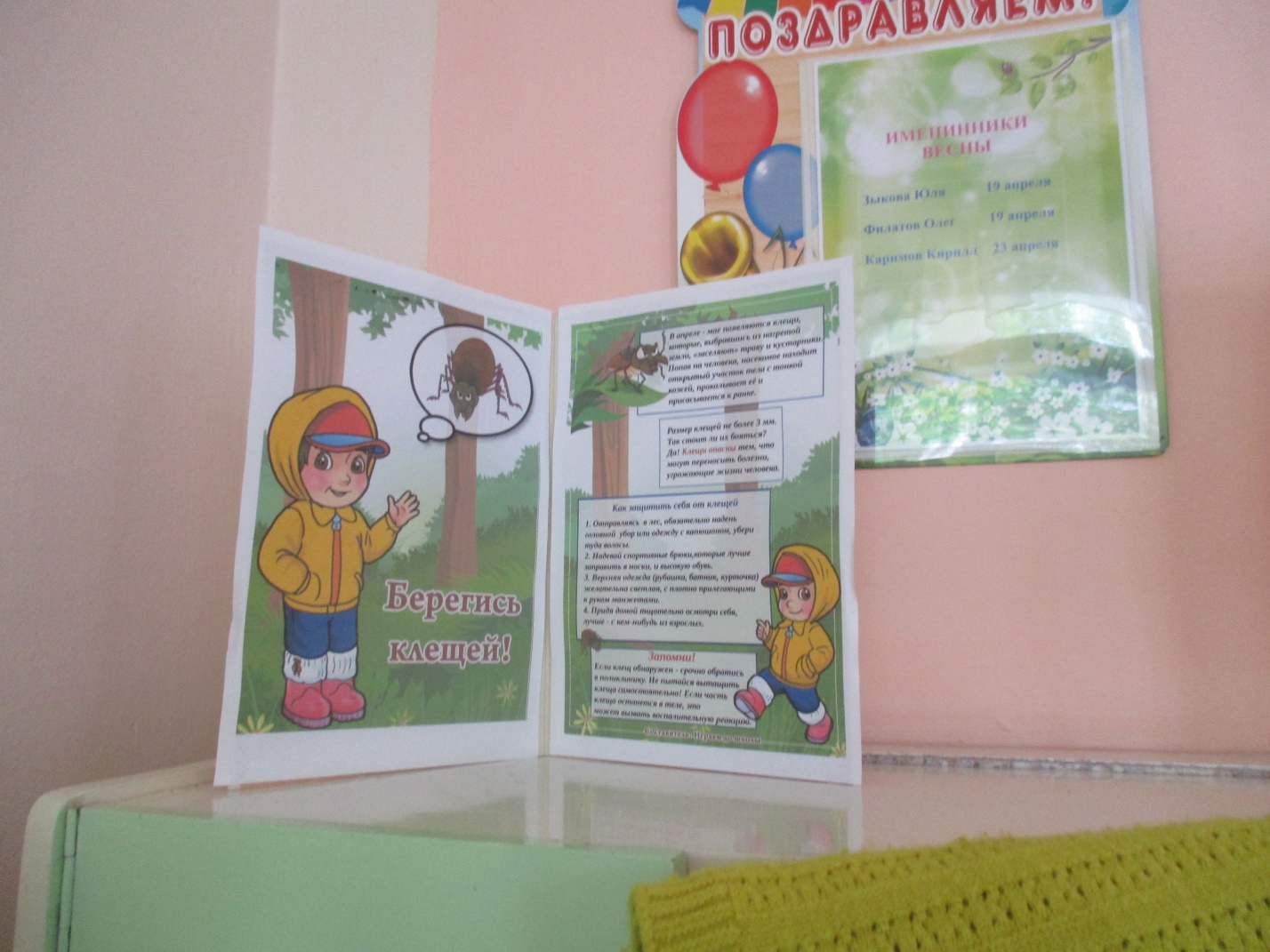 Эвакуация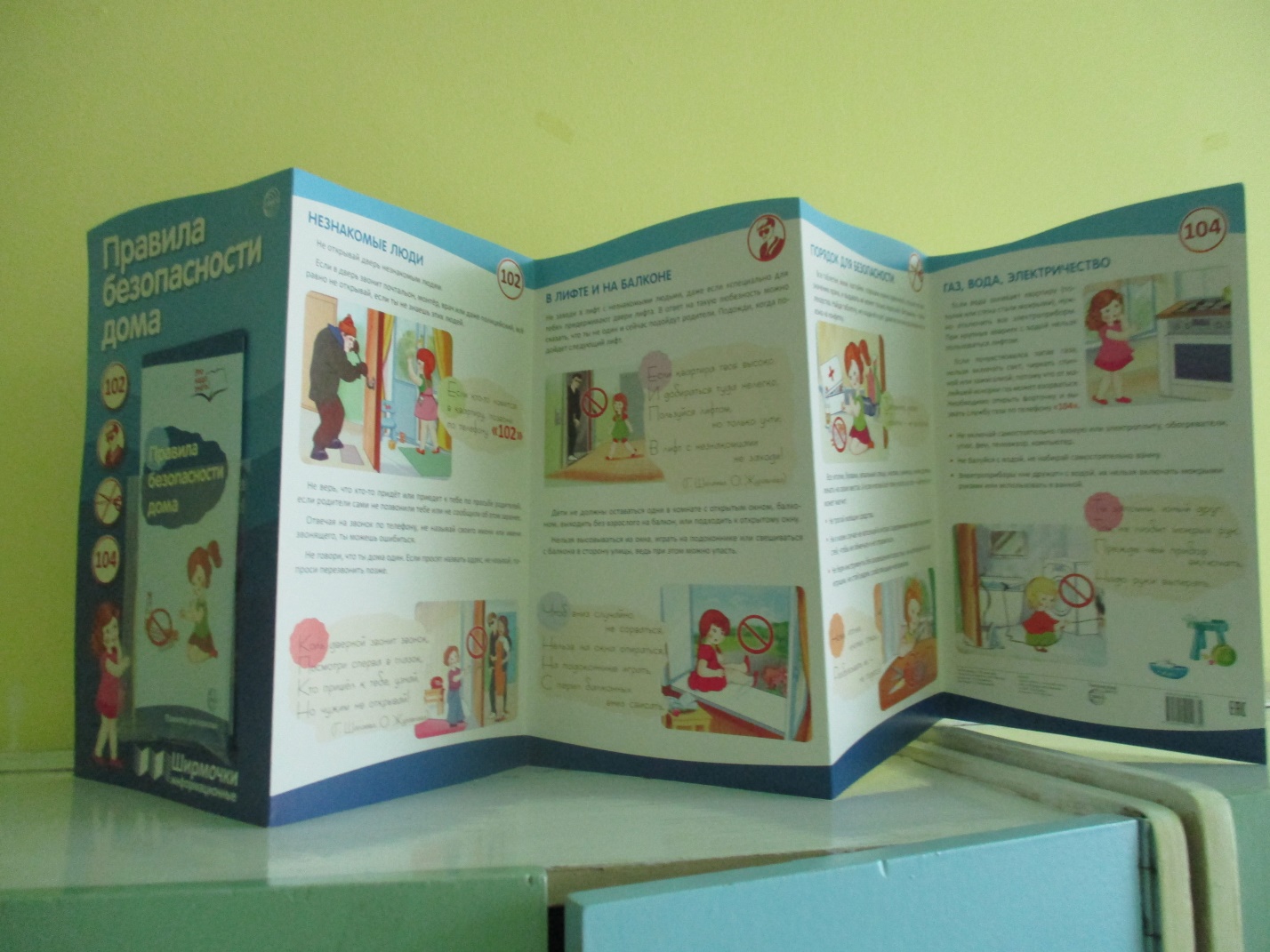 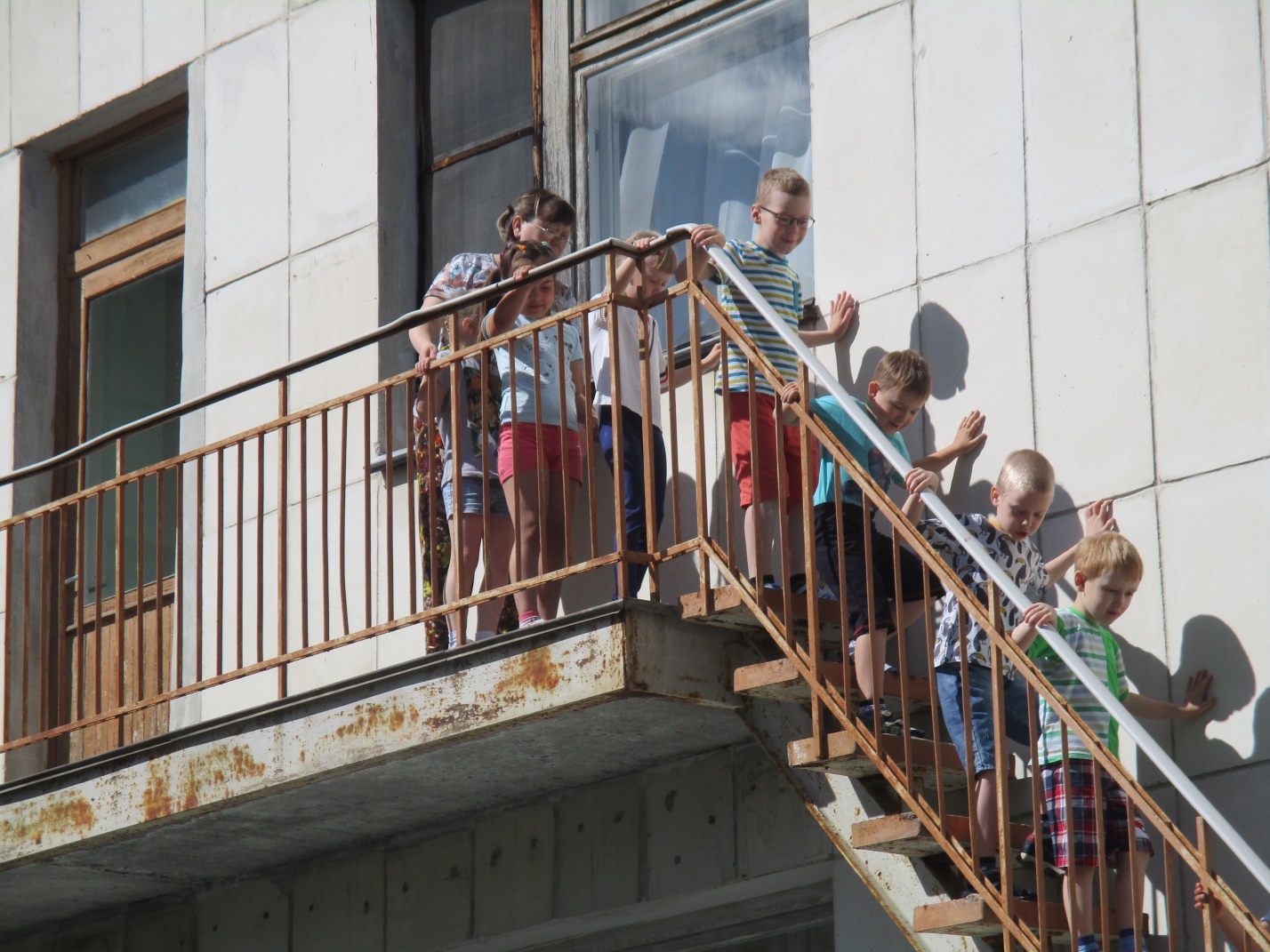 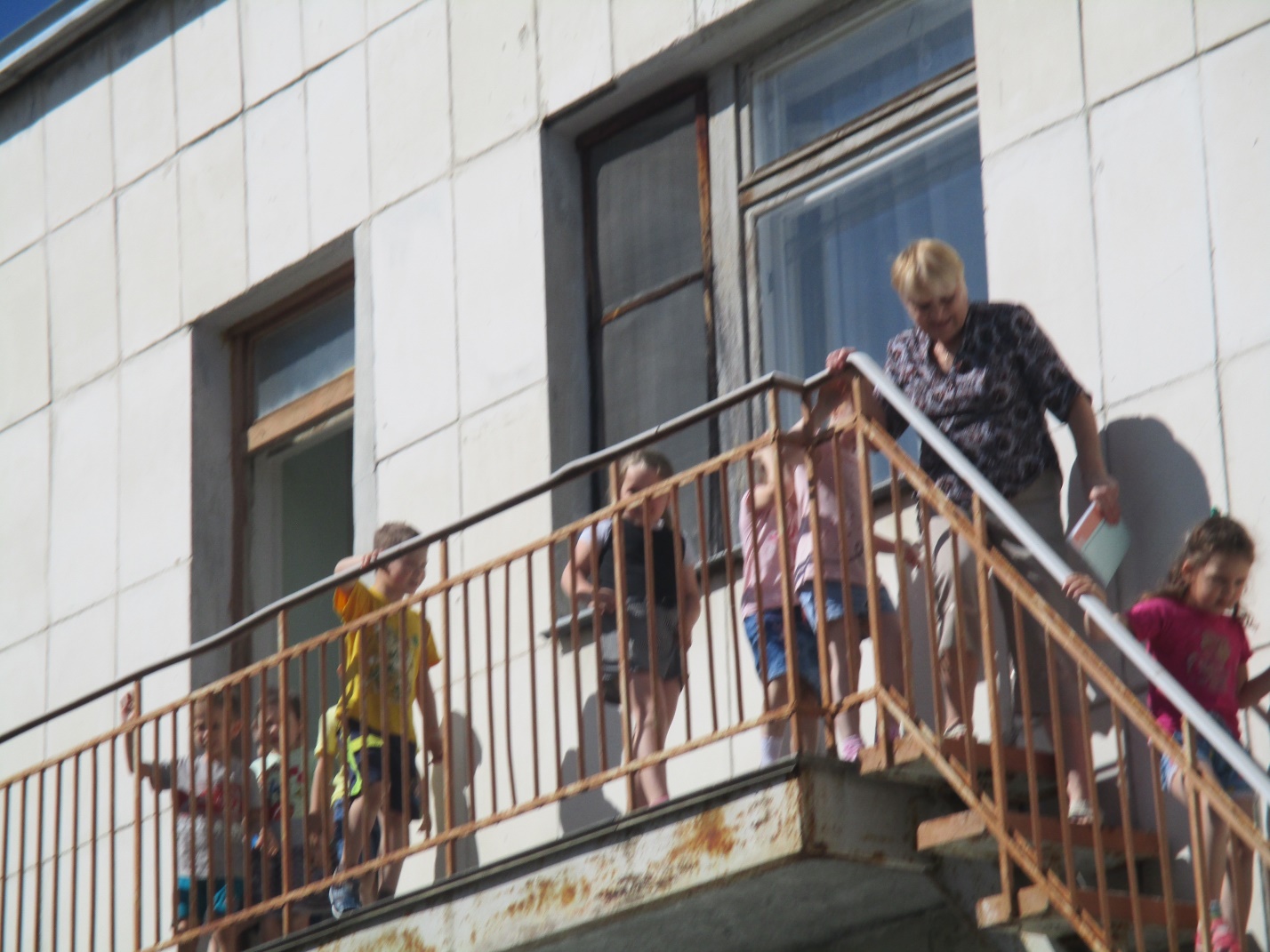 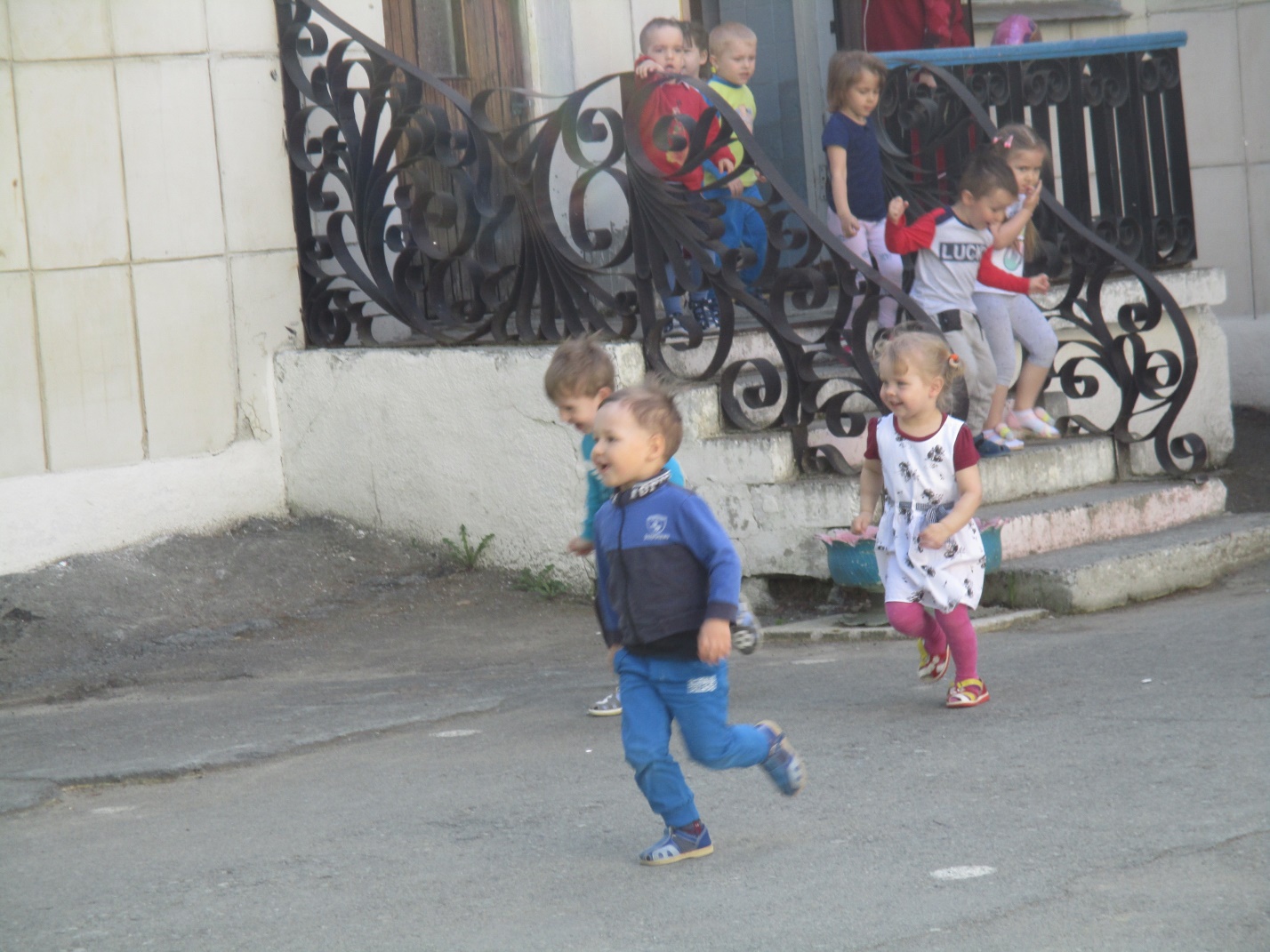 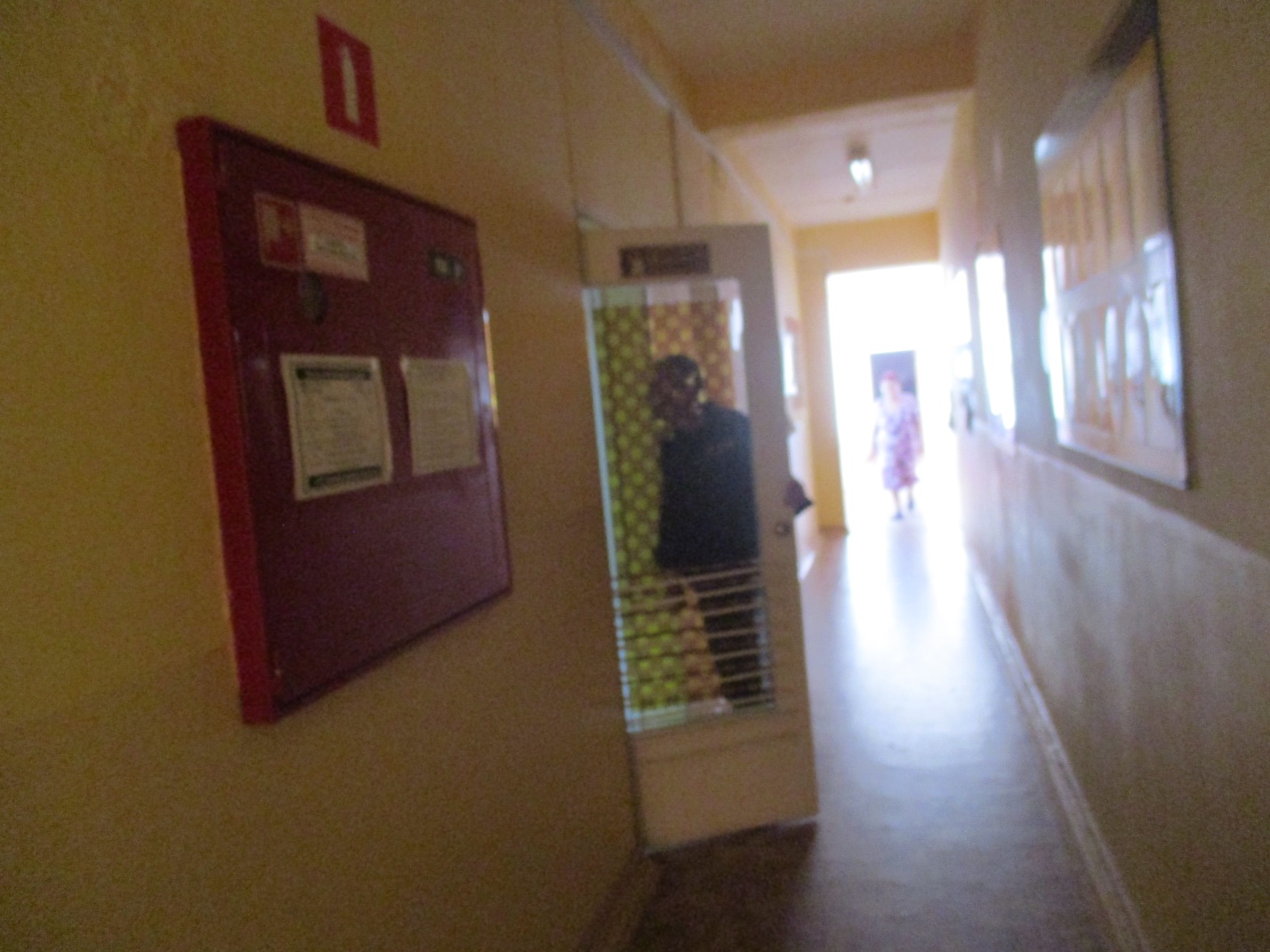 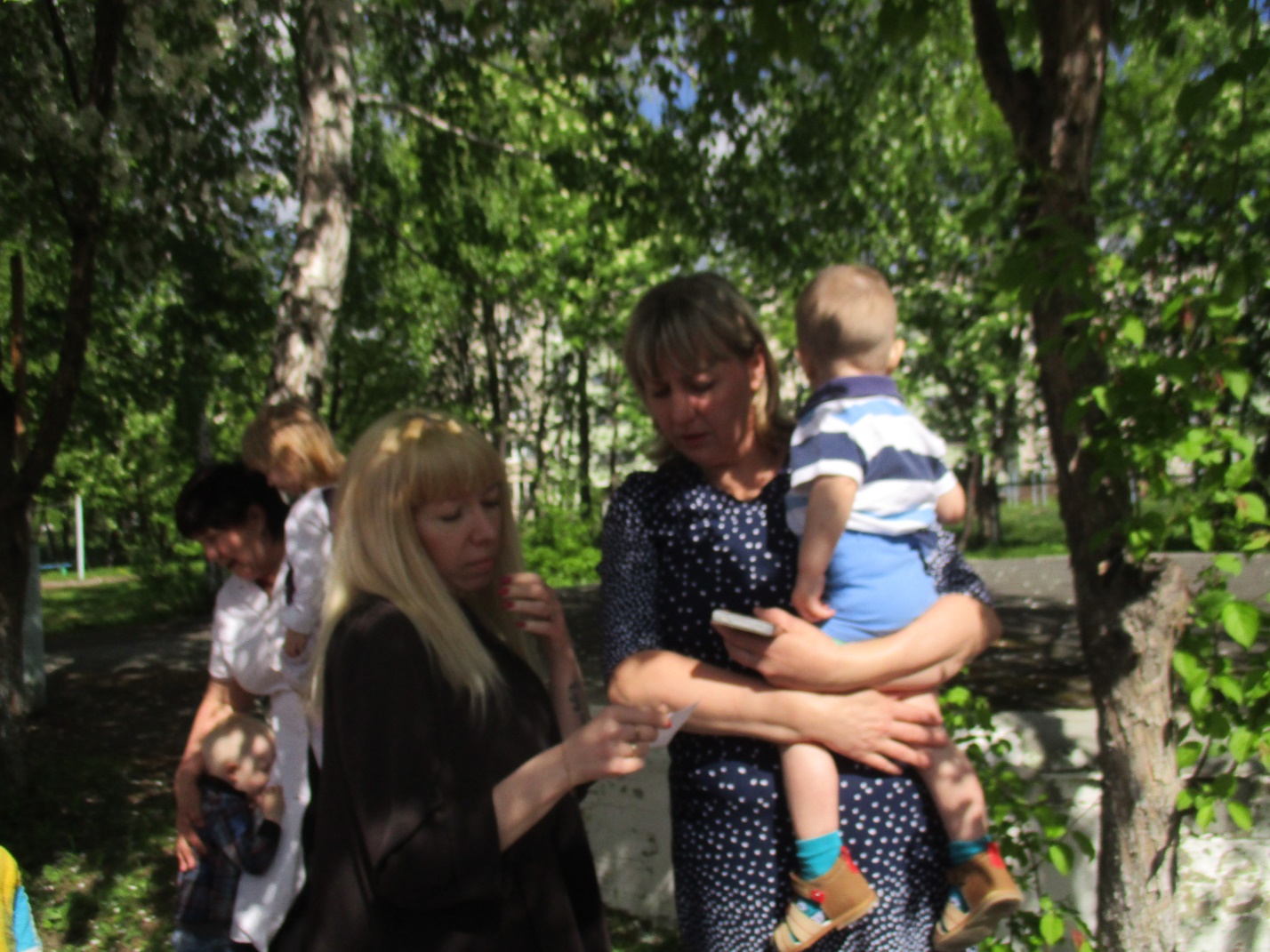 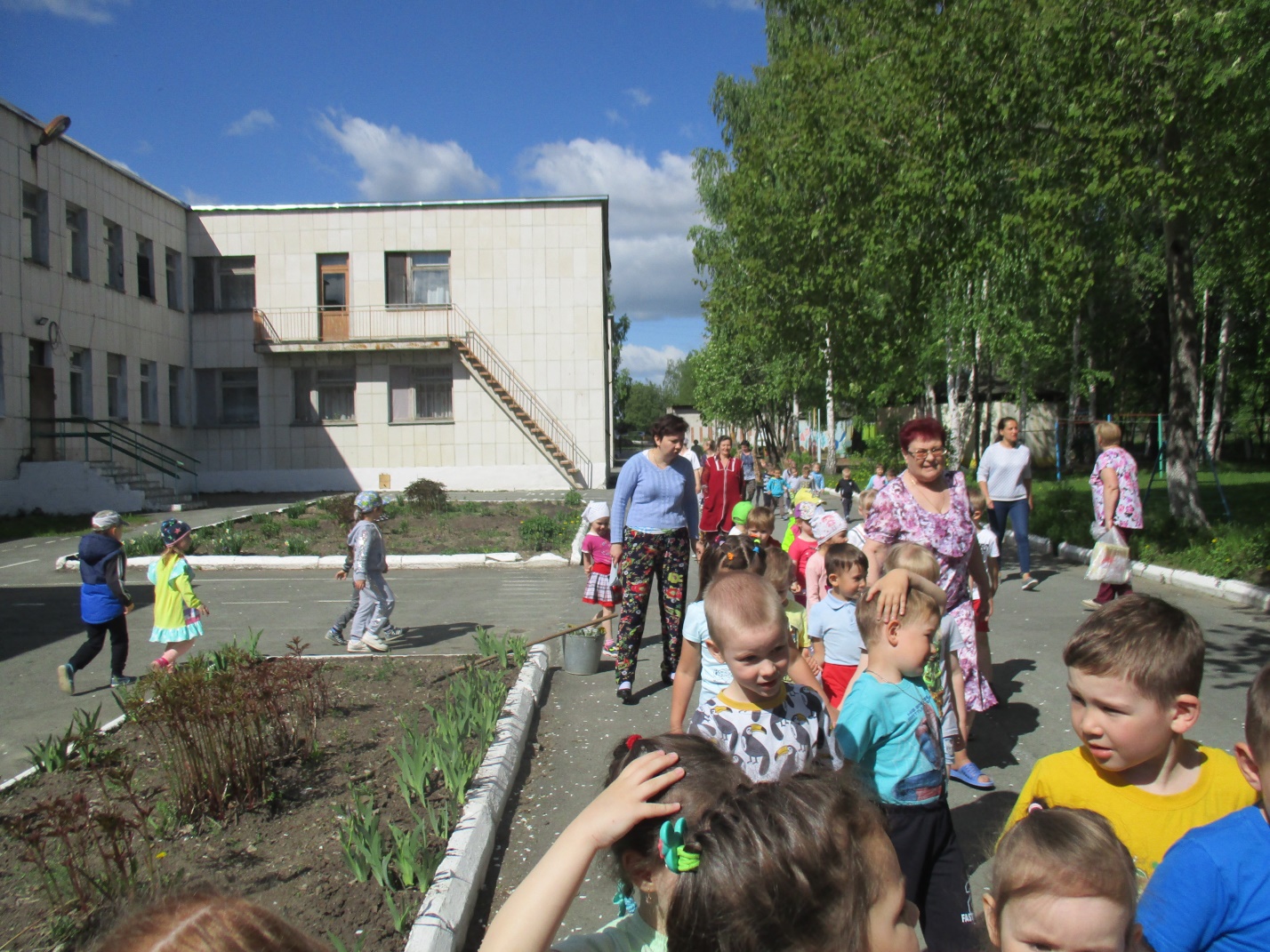 